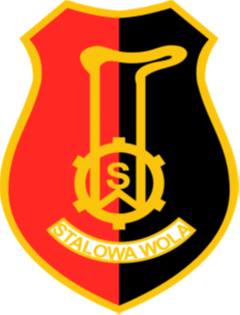 Informacja o stanie realizacji zadań oświatowychMiasta Stalowa Wola za rok szkolny 2020/2021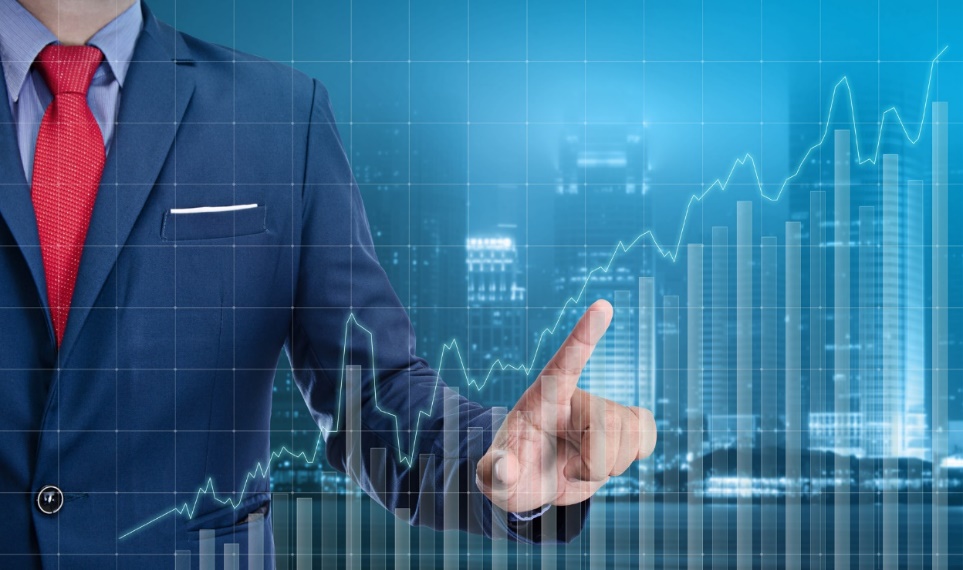 Informacja o stanie realizacji zadań oświatowychGminy Stalowa Wola za rok szkolny 2020/2021w tym o wynikach:egzaminu ósmoklasisty, egzaminu maturalnego oraz nadzoru pedagogicznego sprawowanego przez kuratora oświaty w szkołach, których prowadzenie należy do zadań własnych Gminy Stalowa WolaSPIS TREŚCI1. Wprowadzenie    ..………………………………………………….................…............... 42. Demografia Miasta Stalowa Wola …………………………………...................….……..63. Sieć szkół i przedszkoli ..…...………………………………………….................….…...104. Wychowanie przedszkolne    …………………………………..................................….. 114.1 Zaspokojenie potrzeb w zakresie edukacji przedszkolnej na terenie Miasta Stalowa Wola ……………......................................................................................................…... 164.2 Kadra nauczycielska w przedszkolach miejskich ..……………….…………..……. 174.3 Rekomendacje w zakresie wychowania przedszkolnego na najbliższe lata dla 
Miasta Stalowa Wola …………………………………………………………..…......... 225. Publiczne Szkoły Podstawowe i Samorządowe Liceum Ogólnokształcące ………...... 245.1 Sieć szkół na terenie miasta Stalowa Wola dla którego organem prowadzącym jest Gmina Stalowa Wola ……….….……………………………………………………..... 245.2 Stan edukacji szkolnej w roku szkolnym 2020/2021-Wskaźniki oświatowe ............ 255.3 Kształcenie integracyjne i specjalne, edukacja włączająca ……………….……..… 285.4 Kształcenia dzieci cudzoziemców i dzieci obywateli  polskich powracających 
        z zagranicy.............................................................................................................…305.5 Kadra nauczycielska w szkołach prowadzonych przez Gminę Stalowa Wola ………336. Nadzór pedagogiczny sprawowany przez Podkarpackiego Kuratora Oświaty      w Rzeszowie…………………………………………………………………..…………377. Wyniki egzaminów zewnętrznych szkół prowadzonych przez Gminę Stalowa Wola..406.1 Sprawdzian po szkole podstawowej …………………………………………..…….406.2 Egzamin maturalny 2021………………………………………………………........ 438. Remonty i inwestycje w szkołach ……………………….…………………………….....459. Finansowanie oświaty……………………………………………….…............................4810. Szczególne osiągnięcia w nauce i sporcie uczniów w szkołach prowadzonych przez Gminę Stalowa Wola. Rok szkolny 2020/2021 …………………………………………………….…..................... 5510.1 Konkursy przedmiotowe dla szkół podstawowych organizowane przez Podkarpackie Kuratorium Oświaty w Rzeszowie…………………………………………………...… 5610.2 Wyniki osiągnięte przez uczniów szkół podstawowych z przedmiotowych konkursów organizowanych przez Podkarpackie Kuratorium Oświaty w Rzeszowie......5710.3 Zestawienie zbiorcze osiągnięć stalowowolskich uczniów w konkursach przedmiotowych organizowanych przez Podkarpackie Kuratorium Oświaty 
w Rzeszowie …………………….…………………………………………......……..... 6110.4 Wyniki w nauce osiągnięte przez uczniów Samorządowego Liceum Ogólnokształcącego im. C. K. Norwida w Stalowej Woli …………………………….. 62WPROWADZENIE	Informacja o stanie realizacji zadań oświatowych w roku szkolnym 2020/2021 przygotowana została na podstawie art. 11 ust. 7 ustawy z dnia 14 grudnia 2016 roku 
– Prawo oświatowe (Dz. U. z 2021 r. poz. 1082).Przedłożona Radzie Miejskiej informacja obrazuje stan edukacji w Stalowej Woli 
w roku szkolnym 2020/2021,  uwzględniając sieć szkół i przedszkoli, organizację i bazę placówek oświatowych, kadrę pedagogiczną, wyniki egzaminów ósmoklasisty, osiągnięcia uczniów w konkursach i olimpiadach oraz zakres finansowania zadań oświatowych.	Celem informacji o stanie realizacji zadań oświatowych jest przedstawienie 
Radzie Miejskiej oraz lokalnej społeczności zwięzłego obrazu, w jaki sposób 
Miasto Stalowa Wola wypełnia swoje zobowiązania w obszarze oświaty.  Gmina Stalowa Wola jako organ prowadzący szkoły i przedszkola ma szczególną rolę do spełnienia w procesie zapewnienia jakości edukacji.2. DEMOGRAFIA	Struktura ludności gminy Stalowa Wola odzwierciedla podział całej ludności na grupy ze względu na określone kryteria ilościowe (np. wiek, liczba osób w gospodarstwie domowym, liczba mieszkańców w miejscowości zamieszkania itd.) lub jakościowe (płeć, stan cywilny, zawód itd.); szczególne znaczenie ma struktura ludności wg płci i wieku, ponieważ wywiera ona poważny wpływ na wszystkie zjawiska demograficzne oraz warunkuje wiele innych zjawisk społecznych. 	Strukturę według wieku ludności, kształtująca się pod wpływem dwóch głównych czynników: urodzeń i zgonów, charakteryzuje na ogół zmniejszanie się liczby osób w każdej następnej, coraz starszej grupie; względne różnice między liczebnościami sąsiadującymi ze sobą grup wieku w różnych populacjach (społeczeństwach) nie są jednak stałe, lecz kształtują się w zależności od natężenia płodności, umieralności; w skrajnych przypadkach, gdy płodność i umieralność są względnie niskie, w populacji występuje stosunkowo niewiele dzieci, 
a relatywnie dużo ludzi starych (taką populację nazywa się „starą”); gdy płodność i umieralność są względnie wysokie, występują odwrotne proporcje (mówi się wtedy o ludności „młodej”); niekiedy prawidłowość ta jest poważnie zakłócana przez migracje ludności, które są silnie selektywne ze względu na wiek. Również urodzenia i zgony wpływają decydująco na strukturę według płci; wśród osób nowo narodzonych zwykle przeważają chłopcy, natomiast wśród zmarłych kobiet zwykle jest mniej; w rezultacie wśród dzieci, a często nawet młodzieży, występuje przewaga liczebna mężczyzn, choć z wiekiem staje się ona coraz mniejsza; wśród ludności dorosłej, we wszystkich grupach wieku, kobiet jest mniej; im starsi ludzie, tym większa relatywnie przewaga mężczyzn; zwykle w skali całej ludności gminy Stalowa Wola liczby mężczyzn i kobiet są zbliżone, chociaż jest to efektem przeciwstawnych tendencji 
w różnych grupach wieku; najbliższe siebie są liczebności obu płci w wieku, w którym ludzie osiągają największą płodność; i ta prawidłowość bywa zakłócana przez ruchy wędrówkowe; specyficzne segmenty ludności charakteryzują się odrębnymi prawidłowościami w zakresie struktury według płci i wieku.	Prognozy demograficzne są podstawowym źródłem wiedzy na temat tego,
jak z dużym prawdopodobieństwem może kształtować się liczebność populacji, w wybranych grupach wiekowych. Pozwala to na przygotowanie odpowiedniej strategii zmian systemu edukacji, jak również na dostosowanie sieci edukacyjnej do pojawiających się nowych wyzwań.	W 2020 roku liczba ludności w Stalowej Woli wynosiła 57 752. Jest to spadek w stosunku do roku poprzedniego o 0,88% (liczba mieszkańców Stalowej Woli 31 grudnia 2019 roku wyniosła 58 262). Spadek liczby ludności wynika przede wszystkim ze znacznej przewagi osób dokonujących wymeldowania pobytu stałego nad osobami meldującymi się na pobyt stały. Duże znaczenie ma również przewaga liczby zgonów nad liczbą urodzeń. Wskazać należy, że Miasto Stalowa Wola boryka się z problem zmniejszającej się liczby ludności od kilku lat, co potwierdzają dane zawarte poniżej. W strukturze wiekowej mieszkańców dominują osoby w wieku produkcyjnym.	Wykres nr 1Źródło własne: Dane z Wydziału Spraw Obywatelskich UM w Stalowej Woli. Stan na 31.12.2020 r.	Wykres nr 2Dane z Wydziału Spraw Obywatelskich UM w Stalowej Woli. Stan na 31.12.2020 r.7 748 mieszkańców Stalowej Woli jest w wieku potencjalnej nauki w szkole podstawowej 
i ponadpodstawowej (5-19 lat) (w tym 3 779 kobiet oraz 3 969 mężczyzn). 5 234 (51%) mieszkańców Stalowej Woli w wieku potencjalnej nauki (5-19 lata) zalicza się do przedziału 5-14 lat – gdzie realizuje obowiązek szkolny. 2 514 (25%) mieszkańców Stalowej Woli w wieku potencjalnej nauki (5-19 lata) zalicza się do przedziału 15-19 lat – gdzie realizuje obowiązek nauki. Wykres nr 3				Źródło: Bank Danych Lokalnych GUS. Stan na 31.12.2020 r.Stalowa Wola jest trzecim pod względem liczby mieszkańców miastem województwa podkarpackiego. Większość mieszkańców Stalowej Woli stanowią osoby w wieku produkcyjnym (56%), prawie jedną trzecią osoby w wieku poprodukcyjnym (27%). Najmniej liczną grupą są osoby poniżej siedemnastego roku życia (w wieku przedprodukcyjnym) 
- 17%. Tabela nr 1. Dynamika zmian w strukturze ludności Miasta Stalowa Wola w latach 
2015-2020Tabela nr 2. Liczba dzieci zamieszkałych na terenie Gminy Stalowa Wola z roczników
2014 - 2020*.* Liczba dzieci na podstawie zameldowań stałych oraz zameldowań czasowych powyżej trzech miesięcy. 
Stan na 20 marca 2021 r.Wykres nr 4 Źródło własne: Dane z Wydziału Spraw Obywatelskich UM w Stalowej Woli. Stan na 31.12.2020 r.W 2020 roku urodziło się 438 dzieci, w tym 224 (51,14%) dziewczynek i 214 (48,86%) chłopców.SIEĆ SZKÓŁ I PRZEDSZKOLI	W roku szkolnym 2020/2021 Gmina Stalowa Wola była organem prowadzącym dla 10 szkół i 13 przedszkoli stanowiących samodzielne jednostki organizacyjne prowadzące gospodarkę finansową w formie jednostek budżetowych, w tym dla:13 przedszkoli,9 szkół podstawowych,1 samorządowego liceum ogólnokształcącego.Stalowowolska oświata w liczbachSIO2 z dn. 30.09.2020Na terenie Gminy Stalowa Wola funkcjonują również niepubliczne przedszkola oraz szkoły wpisane do ewidencji prowadzonej przez Gminę: 9 przedszkoli niepublicznychSpołeczna Szkoła Podstawowa prowadzona przez Stalowowolskie Towarzystwo Oświatowe w Stalowej WoliKatolicka Szkoła Podstawowa prowadzona przez Diecezję Sandomierska 
w SandomierzuW roku szkolnym 2020/2021 z usług publicznych i niepublicznych przedszkoli, szkół 
i placówek prowadzonych oraz dotowanych przez Gminę Stalowa Wola korzystało ogółem 7240 (źródło danych: SIO2 z dn. 30.09.2020) uczniów i wychowanków.W porównaniu z rokiem szkolnym 2019/2020 nastąpił spadek o 219 uczniów 
i wychowanków. W placówkach niektórych typów ich liczba była większa, w innych mniejsza. I tak:- w przedszkolach zmalała o 68 dzieci,- w oddziale przedszkolnym prowadzonym przez szkołę społeczną pozostała bez zmian 
(10 dzieci),- w oddziałach przedszkolnych zmalała o 24,- w szkołach podstawowych zmalała o 110 uczniów,- w Samorządowym Liceum Ogólnokształcącym zmalała o 17 uczniów	Do szkół publicznych działających na terenie miasta Stalowa Wola w roku 2020/2021 uczęszczało 5081 uczniów, co w porównaniu z rokiem 2019/2020 daje 105 uczniów mniej, zaś w szkołach tworzących sektor oświaty niepublicznej w roku szkolnym 2020/2021 uczyło się 326 uczniów, co oznacza zmniejszenie o 36 uczniów w porównaniu z ubiegłym rokiem 2019/2020.4. WYCHOWANIE PRZEDSZKOLNE	Wychowanie przedszkolne jest pierwszym etapem kształcenia w polskim systemie oświaty. W roku szkolnym 2020/2021 realizowane było w przedszkolach i oddziałach przedszkolnych w szkołach podstawowych. Przedszkola są dla dzieci w wieku 3−6 lat. 	W roku szkolnym 2020/2021 Gmina Stalowa Wola była organem prowadzącym dla 13 przedszkoli, które dysponowały 1 500 miejscami. Ponadto w 9 oddziałach przedszkolnych 
w szkołach podstawowych przygotowanych było 200 miejsc.	W roku szkolnym 2020/2021 liczba miejsc dla dzieci w wieku przedszkolnym 
w oświacie zarówno publicznej, jak i niepublicznej wynosiła 2 137. Mając na uwadze, 
iż populacja dzieci w wieku przedszkolnym zameldowanych na terenie miasta Stalowej Woli wynosi 2 032 dzieci, liczba miejsc w 100% zaspokaja potrzeby w zakresie edukacji przedszkolnej w Stalowej Woli (patrz. Tabela nr 8, s. 24).Tabela nr 3Dane i wskaźniki oświatowe dla przedszkoli w latach 2017-2021				  *Przedszkola dla których organem prowadzącym jest Gmina Stalowa Wola.									Źródło: SIO2 z dn. 30.09.2020 r.Średnia liczba dzieci w oddziale przedszkolnym w roku szkolnym 2020/2021 wyniosła 23,87. Na jeden oddział przedszkolny wypada 2,25 etatu nauczycielskiego. Do 13 przedszkoli prowadzonych przez Gminę Stalowa Wola w roku szkolnym 2020/2021 uczęszczało 1504 dzieci.Tabela nr 4Liczba oddziałów, liczba nauczycieli zatrudnionych w przedszkolach rok szkolny 2020/2021								SIO2 z dn. 30.09.2020 r.Tabela nr 5		 	Dane i wskaźniki oświatowe dla przedszkoli z lat 2016-2021Wykres nr 5. Liczba uczniów w przedszkolach (bez oddziałów przedszkolnych funkcjonujących 
w szkołach podstawowych) prowadzonych przez gminę Stalowa Wola w latach 2016-2021.Wykres nr 6. Liczba oddziałów oraz liczba etatów nauczycielskich w przedszkolach publicznych (bez oddziałów przedszkolnych funkcjonujących w szkołach podstawowych) prowadzonych przez gminę StalowaWola.Tabela nr 6 Organizacja wychowania przedszkolnego w latach 2017-2021. Oddziały przedszkolne zorganizowane w szkołach podstawowych.Tabela nr 7. Wykaz niepublicznych przedszkoli prowadzonych na terenie miasta Stalowa Wola, z uwzględnieniem liczby miejsc, liczby dzieci, liczby oddziałów oraz etaty nauczycielskie.*Oddział przedszkolny w Społecznej Szkole Podstawowej im. Armii Krajowej w Stalowej Woli funkcjonuje od 1 września 2011 r.*Niepubliczne Przedszkole „Bąbelkowo” w Stalowej Woli funkcjonuje od 15 lutego 2012 r.*Niepubliczne Przedszkole „Dzieciaki.pl” funkcjonuje od 1 maja 2012 r.*Punkt Przedszkolny „Domowa Akademia Przedszkolaka” z dniem 1 listopada 2015 r. został przekształcony w Niepubliczne Przedszkole „Domowa Akademia Przedszkolaka”.**Przedszkole Prywatne „Ene – Due – Rabe” rozpoczęło swą działalność z dniem 1 września 2016 r.***Niepubliczne Przedszkole „Słoneczko” rozpoczęło swą działalność z dniem 1 grudnia 2016r.4.1 Zaspokojenie potrzeb w zakresie edukacji przedszkolnej na terenie Miasta Stalowa Wola	Stalowa Wola na bieżąco monitoruje sytuację dotyczącą potrzeb w zakresie zwiększania liczby miejsc w przedszkolach dla dzieci w wieku 3-6 lat oraz zabiega 
o zwiększanie poziomu atrakcyjności usług edukacyjnych. Biorąc pod uwagę powyższe, priorytetem gminy w obszarze edukacji jest zwiększenie dostępności do edukacji wysokiej jakości, poprzez m. in. upowszechnienie wychowania przedszkolnego dla dzieci w wieku 
3 – 6 lat, w szczególności zwiększenie dostępności do wysokiej jakości edukacji przedszkolnej. Należy podkreślić, że zapewnienie dostępu do usług przedszkolnych stanowi istotny element włączenia dzieci w życie społeczne i przygotowania najmłodszych do dalszej edukacji.	Prowadzone przez gminę przedszkola posiadają różnorodną ofertę usług edukacyjnych, dostosowaną do potrzeb i możliwości psychofizycznych dzieci. Przedszkola mają za zadanie stwarzać odpowiednie warunki wychowawcze i edukacyjne, które zapewnią skuteczne wspomaganie rozwoju dzieci zgodnie z ich indywidualnymi predyspozycjami. Tworząc atmosferę sprzyjającą adaptacji i akceptacji każdego dziecka, przeciwdziałają izolacji społecznej i nietolerancji wobec wszelkiej inności. Szczególny nacisk kładziony jest na bezpieczeństwo, samodzielność, radzenie sobie z porażkami i sukcesami, radzenie sobie 
w grupie, uspołecznienie, kulturalne spożywanie posiłku, kulturę osobistą. 	Przedszkola skupiają się na zajęciach edukacyjnych, dydaktyczno - wychowawczych, uwzględniających możliwości i potrzeby dziecka. Opracowują i wdrażają indywidualne plany pracy z dzieckiem, prowadzą obserwacje i diagnozowanie wychowanków, na podstawie których realizowana jest pomoc psychologiczna, logopedyczna i pedagogiczna. Przedszkola ściśle współpracują z poradnią psychologiczno-pedagogiczną.	W roku szkolnym 2020/2021 utrzymano zawarte w uchwale nr LXIX/875/18 Rady Miejskiej w Stalowej Woli z dnia 26 stycznia 2018 r. w sprawie określenia wysokości opłat za korzystanie z wychowania przedszkolnego uczniów objętych wychowaniem przedszkolnym. W prowadzonych przez Gminę Stalowa Wola przedszkolach i oddziałach przedszkolnych 
w szkołach podstawowych obowiązują następujące zasady:- zapewnia się pięć godzin bezpłatnego nauczania, wychowania i opieki,- za każdą rozpoczętą godzinę świadczeń w zakresie wychowania przedszkolnego obejmującego nauczanie, wychowanie i opiekę, realizowanego w czasie przekraczającym wymiar zajęć, o którym mowa wyżej ustala się opłatę w wysokości 1 złoty,- w przypadku, gdy do przedszkoli uczęszcza z tej samej rodziny więcej niż dwoje dzieci, trzecie i kolejne zwalnia się z opłat.Tabela nr 8Liczba miejsc w edukacji przedszkolnej oraz stopień zaspokojenia potrzeb w zakresie edukacji przedszkolnej na terenie Miasta Stalowa WolaRok szkolny 2020/2021	Do przedszkoli prowadzonych przez Gminę Stalowa Wola w roku szkolnym 2020/2021 uczęszczało (według stanu na dzień 30 września 2020 r.) – 1 504 dzieci, do 9 przedszkoli niepublicznych i oddziału przedszkolnego w Społecznej Szkole Podstawowej uczęszczało 397 dzieci, do 8 oddziałów w 7 szkołach podstawowych uczęszczało 158 dzieci. Łącznie wychowaniem przedszkolnym w placówkach samorządowych objętych było 2 059 dzieci (liczba oddziałów i uczniów 2020-2021 SIO 2). Stopień zaspokojenia potrzeb na miejsca wychowania przedszkolnego dla dzieci objętych wychowaniem przedszkolnym (urodzonych w latach 2014-2017) na terenie miasta Stalowa Wola wyniósł 100%.	Obecna sieć przedszkoli w Gminie Stalowa Wola zaspokaja potrzeby w zakresie wychowania przedszkolnego.	Podczas rekrutacji w marcu i kwietniu 2020 roku na rok szkolny 2020/2021 
w większości osiedli Miasta Stalowa Wola nie było problemów z przyjęciem dziecka do przedszkola, niezależnie od jego wieku. 4.2 Kadra nauczycielska w przedszkolach samorządowychW przedszkolach zatrudnia się nauczycieli posiadających kwalifikacje w zakresie wychowania przedszkolnego oraz pracowników administracji i obsługi według przyjętych standardów zatrudnienia ustalonych w zależności od liczby oddziałów przedszkola. Na jeden oddział 
w przedszkolach przypada średnio ok. 2,25 etatu pedagogicznego. W roku szkolnym 2020/2021 zatrudnienie w przedszkolach kształtowało się na poziomie 141,98 etatów pedagogicznych, 
w tym:liczba nauczycieli dyplomowanych wyniosła 73 (43,8 % ogółu),liczba nauczycieli mianowanych wyniosła 45 (27,2 % ogółu),liczba nauczycieli kontraktowych wyniosła 42 (25,4 % ogółu),liczba nauczycieli stażystów wyniosła 3 (1,8 % ogółu),liczba nauczycieli bez stopnia wyniosła 3 (1,8 % ogółu).Tabela nr 9 Kadra nauczycielska według stopnia awansu zawodowego w przedszkolach Miasta Stalowa Wola (rok szkolny 2020/2021)    SIO2-30 wrzesień 2020 r.Tabela nr 10. Liczba miejsc, liczba dzieci w przedszkolach publicznych, liczba oddziałów, etaty nauczycieli oraz etaty pracowników niepedagogicznych w przedszkolach publicznych prowadzonych przez Gminę Stalowa Wola.Organizacja pracy przedszkoli publicznych w roku szkolnym 2020/2021SIO2.  Stan na 30.09.2020r.Tabela nr 11PrzedszkolaDoskonalenie i awans zawodowy nauczycieli w roku szkolnym 2020/2021Dane z przedszkoli i szkół – 2021 r.  * dotyczy nauczycieli ubiegających o stopień nauczyciela kontraktowego, mianowanego 
i dyplomowanego	W roku szkolnym 2020/2021 zatrudnienie pracowników niepedagogicznych kształtowało się na poziomie 149,75 etatów, a pracowników pedagogicznych na poziomie 141,98 etatów. 	W trzynastu publicznych przedszkolach prowadzonych przez Gminę Stalowa Wola uczęszczało w roku szkolnym 2020/2021 1504 dzieci w 62 oddziałach przedszkolnych 
(stan na wrzesień 2020 r. –SIO 2). Przedszkola zapewniają nie tylko profesjonalną opiekę dzieciom o specjalnych potrzebach edukacyjnych, ale przede wszystkim prowadzą wszechstronną pracę edukacyjną, terapeutyczną, rewalidacyjną i rehabilitacyjną, wspierając indywidualny rozwój dziecka.	W Przedszkolu Integracyjnym nr 12 im. Jana Christiana Andersena znajduje się pięć oddziałów, do których w minionym roku szkolnym uczęszczało 100 dzieci, w tym 
22 z orzeczeniem o potrzebie kształcenia specjalnego i 8 z opinią o wczesnym wspomaganiu rozwoju dziecka (stan na 30.09.2020 r. –SIO 2). Zajęcia wczesnego wspomagania prowadzą nauczyciele posiadający kwalifikacje odpowiednie do rodzaju niepełnosprawności dziecka 
i specjaliści (psycholog, logopeda, inni), którzy tworzą zespół wczesnego wspomagania.Tabela nr 12Oddziały przedszkolne w szkołach podstawowych rok szkolny 2020/2021Wg SIO2. Stan na 30.09.2020 r.	Oddziały przedszkolne w szkołach podstawowych w równej mierze pełnią funkcje opiekuńcze, wychowawcze i kształcące jak przedszkola. Zapewniają dzieciom wspólną zabawę i naukę, rozwój w warunkach bezpiecznych i przyjaznych dostosowanych do ich potrzeb rozwojowych. W roku szkolnym 2020/2021 oddziały przedszkolne funkcjonowały: - 2 oddziały w Publicznej Szkole Podstawowej nr 12,- i po 1 oddziale:w Publicznej Szkole Podstawowej nr 1, w Publicznej Szkole Podstawowej z Oddziałami Mistrzostwa Sportowego nr 2, w Publicznej Szkole Podstawowej nr 5, w Publicznej Szkole Podstawowej z Oddziałami Integracyjnymi nr 7,w Publicznej Szkole Podstawowej PSP nr 9,w Publicznej Szkole Podstawowej PSP nr 11.	Poniższa tabela przedstawia organizację oddziałów przedszkolnych zorganizowanych w szkołach podstawowych według stanu na dzień 30 września 2020 r. w porównaniu z latami 2017-2020. Tabela nr 13Organizacja wychowania przedszkolnego w latach 2018-2021Oddziały przedszkolne zorganizowane w szkołach podstawowych4.3 Rekomendacje w zakresie wychowania przedszkolnego na najbliższe lata 
dla Miasta Stalowa Wola	Powstała w ostatnich latach sieć miejskich przedszkoli i oddziałów przedszkolnych zorganizowanych w szkołach, wsparta placówkami niepublicznymi, w dużym stopniu zaspokoiła potrzeby społeczne mieszkańców Stalowej Woli.	Wszystkie stalowowolskie placówki poza pełną realizacją obowiązującej podstawy programowej zapewniają dodatkową ofertę edukacyjną. Dzieci korzystające z edukacji przedszkolnej mogą – zgodnie z potrzebami i życzeniem rodziców – przebywać 
w przedszkolu lub w oddziale przedszkolnym w szkole pod kompetentną opieką do 10 godzin dziennie.	Jak wynika z danych demograficznych liczba dzieci urodzonych i zamieszkałych na terenie Miasta Stalowej Woli utrzymuje się na zbliżonym poziomie z tendencją malejącą.Liczba dzieci urodzonych na terenie miasta w latach 2014-2017 objętych wychowaniem przedszkolnym:- 2014 – 493;- 2015 – 474;- 2016 – 498;- 2017 – 572.Wykres nr 7.*Liczba dzieci zameldowanych na pobyt stały i czasowy na terenie Gminy Stalowa Wola (stan na 31 grudnia 2020 r.). 	Zgodnie z zapisami ustawy prawo oświatowe zapewnienie warunków do spełnienia obowiązku rocznego przygotowania przedszkolnego oraz realizacji prawa do korzystania 
z wychowania przedszkolnego jest zadaniem własnym gminy. Z dniem 1 września 2020 r. Gmina Stalowa Wola dysponowało 214 miejscami w przedszkolach publicznych 
i niepublicznych dla dzieci w wieku przedszkolnym. Tabela nr 14. Informacja o liczbie dzieci zameldowanych na pobyt stały i czasowy 
(stan na 31.12.2020 r.)Prognoza na kolejne lata.Tabela nr 155. PUBLICZNE SZKOŁY PODSTAWOWE I SAMORZĄDOWE LICEUM OGÓLNOKSZTAŁCĄCE5.1 Sieć szkół na terenie miasta Stalowa Wola, dla których organem prowadzącym jest Gmina Stalowa WolaNazwy i adresy szkół:	Szkoły podstawowe:1. Publiczna Szkoła Podstawowa nr 1 im. Romana Dmowskiego w Stalowej Woli, 
37-450 Stalowa Wola, ul. Dmowskiego 9,2. Publiczna Szkoła Podstawowa z Oddziałami Mistrzostwa Sportowego nr 2 im. Jana Pawła II, 37-450 Stalowa Wola, ul. Mickiewicza 15,3. Publiczna Szkoła Podstawowa nr 3 im. Bohaterów Westerplatte w Stalowej Woli, 
37-450 Stalowa Wola, ul. Wyszyńskiego 14,4. Publiczna Szkoła Podstawowa nr 4 im. Eugeniusza Kwiatkowskiego w Stalowej Woli, 
37-450 Stalowa Wola, ul. Niezłomnych 1,5. Publiczna szkoła Podstawowa nr 5 im. Energetyków, 37-450 Stalowa Wola, 
ul. Energetyków 18,6. Publiczna Szkoła Podstawowa z Oddziałami Integracyjnymi nr 7 im. Mikołaja Kopernika 
w Stalowej Woli, 37-450 Stalowa Wola, ul. gen. L. Okulickiego 14,7. Publiczna Szkoła Podstawowa nr 9 im. Jana Kochanowskiego, 37-450 Stalowa Wola, 
ul. Rozwadowska 10,8. Publiczna Szkoła Podstawowa nr 11 im. Szarych Szeregów w Stalowej Woli, 37-450 Stalowa Wola, ul. Wojska Polskiego 9,9. Publiczna Szkoła Podstawowa nr 12 im. Jana Pawła II, 37-450 Stalowa Wola, 
ul. Poniatowskiego 55,	Szkoły ponadpodstawowe:Samorządowe Liceum Ogólnokształcące im. C.K. Norwida w Stalowej Woli, 
37-450 Stalowa Wola, ul. Wojska Polskiego 9,5.2 Stan edukacji szkolnej w roku szkolnym 2020/2021Tabela nr 16Dane i wskaźniki oświatowe ze szkół z lat 2018-2021				           	        *Szkoły dla których organem prowadzącym jest Gmina Stalowa Wola. 									       Źródło: SIO2 z dn. 30.09.2020 r.Do 10 szkół prowadzonych przez Gminę Stalowa Wola w roku szkolnym 2020/2021 uczęszczało łącznie 4923 uczniów.Liczba oddziałów w szkołach w roku szkolnym 2020/2021 wyniosła 232.Średnia liczba uczniów w oddziałach wyniosła 21,22.Średnia etatu nauczycielskiego na oddział wyniosła 2,37.Organizację szkół prowadzonych przez Gminę Stalowa Wola przedstawiają odpowiednio poniższe tabele.Tabela nr 17Publiczne Szkoły Podstawowe i Samorządowe Liceum Ogólnokształcącerok szkolny 2020/2021*bez nauczycieli oddziałów przedszkolnych SIO2 3z dn. 30.09.2020 Najwięcej uczniów ze szkół podstawowych (768) uczęszczało do Szkoły Podstawowej nr 12 im. Jana Pawła II. Najmniejsza liczba uczniów (194), uczęszczała do oddziałów w PSP z OMS nr 2 im. Jana Pawła II w Stalowej Woli.Dla zapewnienia sprawnego funkcjonowania szkół i placówek zatrudnieni byli w stalowowolskich szkołach pracownicy administracji i obsługi. Liczba pracowników niebędących pedagogicznymi, według stanu na 30 września 2020 r., wyniosła w etatach 119,39.	W roku szkolnym 2020/2021 szkoły miały do dyspozycji tzw. godziny organu prowadzącego na dodatkowe zajęcia edukacyjne. Ich liczba wynikała z potrzeb danej szkoły/oddziału w szkole. Sposób wykorzystania dodatkowych godzin i zakres przedmiotowy zależał od decyzji dyrektora szkoły i rady pedagogicznej. W przypadku wprowadzenia dodatkowych zajęć edukacyjnych udział uczniów w tych zajęciach jest obowiązkowy. Organizowane w stalowowolskich szkołach zajęcia pozalekcyjne mają na celu rozwijanie 
i pobudzanie zainteresowań i uzdolnień uczniów oraz propagowanie alternatywnych sposobów spędzania wolnego czasu, a w szczególności:kształtowanie postaw twórczych, dążenie do rozwijania własnej osobowości,rozwijanie zdolności recytatorskich, aktorskich i muzycznych,umożliwienie zdolnym uczniom poszerzania wiedzy, przygotowanie ich do udziału 
w konkursach, przeglądach i olimpiadach,wdrażanie do łatwiejszego nawiązywania kontaktów międzyludzkich, odnajdywania swego miejsca w grupie,kształtowanie postaw proekologicznych, budzenie wrażliwości na piękno przyrody,rozwijanie zainteresowań krajoznawczych i turystycznych, kształtowanie umiejętności i nawyków uprawiania turystyki i wypoczynku, poznawania najbliższego środowiska, rodzinnego miasta, województwa, aż po najciekawsze regiony kraju, uczestnicząc 
w wycieczkach, rajdach, konkursach,podnoszenie sprawności fizycznej, umożliwienie uprawiania wybranych dyscyplin sportowych, kształtowanie nawyków dbałości o własne zdrowie i sprawność fizyczną poprzez zabawę i ruch.Tabela nr 18Zwiększenie obowiązkowych zajęć edukacyjnych lub dodatkowych zajęć rozwijających zainteresowania i uzdolnienia uczniów przez organ prowadzący 
rok szkolny 2020/20215.3 Kształcenie uczniów ze specjalnymi potrzebami edukacyjnymi	Ucznia ze specjalnymi potrzebami edukacyjnymi należy rozumieć dwojako. Po pierwsze – jest to uczeń z trudnościami spowodowanymi różnymi czynnikami, po drugie – to uczeń uzdolniony o wysokim potencjale rozwojowym lub wąskich, kierunkowych uzdolnieniach. Specjalne potrzeby edukacyjne to oddziaływania edukacyjne wobec uczniów: niepełnosprawnych (z orzeczeniem o potrzebie kształcenia specjalnego), zdolnych i chorych. Każda z tych grup ma specjalne potrzeby edukacyjne, które szkoła powinna realizować.	Uczniowie posiadający orzeczenia o potrzebie kształcenia specjalnego mogą w Stalowej Woli uczęszczać do placówek specjalnych bądź do szkół i klas integracyjnych lub ogólnodostępnych. Wybór należy do rodziców i często pada właśnie na klasę integracyjną zapewniającą dziecku normalne, maksymalnie samodzielne życie w otwartym społeczeństwie. Integracja szkolna lub przedszkolna polega na umożliwieniu dzieciom zdrowym 
i niepełnosprawnym wspólnego uczęszczania do jednej klasy lub grupy.Dzieci niepełnosprawne to dzieci kształcone w szkole w oparciu o orzeczenie o potrzebie kształcenia specjalnego, nie zaś o orzeczenie o nauczaniu indywidulnym. Szkoła ma zapewnić tym dzieciom specjalne wsparcie realizowane w oparciu o indywidualny program edukacyjno-terapeutyczny opracowany przez specjalistów z udziałem rodziców. W programie tym można (jeśli dziecko tego potrzebuje) wskazać dodatkowe zajęcia indywidualne. Co ważne program ten ma być realizowany na terenie szkoły. Z kolei nauka w ramach nauczania indywidualnego organizowana jest jedynie dla dzieci chorych.Szkoły ogólnodostępne podejmują różnorodne działania wspierające uczniów ze specjalnymi potrzebami w rozumieniu pierwszej kategorii:zajęcia rewalidacyjne,zajęcia w ramach pomocy psychologiczno-pedagogicznej.Tabela nr 19Uczniowie o specjalnych potrzebach edukacyjnych 2020/2021Wg SIO2 z dn. 30.09.2020 r.5.4 Kształcenia dzieci cudzoziemców i dzieci obywateli  polskich powracających 
 z zagranicy:Zadaniem oświatowym gminy jest zapewnienie dodatkowej, bezpłatnej nauki języka polskiego dla osób nie będących obywatelami polskimi oraz osób będących obywatelami polskimi, które pobierały naukę w szkołach funkcjonujących w systemach oświatowych innych państw.Zarówno dzieci cudzoziemców jak i dzieci obywateli polskich powracające 
z zagranicy mają prawo do dodatkowej nauki języka polskiego w wymiarze 2 godz. 
tygodniowo oraz do dodatkowych zajęć wyrównawczych z nauczanych przedmiotów  przez   okres  nieprzekraczający 12 miesięcy. Łączny wymiar ww. zajęć i godzin języka polskiego nie może przekroczyć 5 godz. tygodniowo. Zajęcia organizuje organ prowadzący szkołę.Wykres nr 8. Liczba uczniów w szkołach publicznych (bez oddziałów przedszkolnych funkcjonujących w szkołach podstawowych) prowadzonych przez gminę Stalowa Wola w latach 2017-2021*.
*Źródło: SIO, SIO2 - stan na 30 września każdego roku.Wykres nr 9. Liczba oddziałów oraz liczba etatów nauczycielskich w szkołach (bez oddziałów przedszkolnych funkcjonujących w szkołach podstawowych) prowadzonych przez gminę Stalowa Wola w latach 2017-2021.Wykres nr 10. Liczba uczniów w publicznych szkołach podstawowych (bez oddziałów przedszkolnych funkcjonujących w szkołach podstawowych) prowadzonych przez gminę Stalowa Wola w latach 
2017-2021*.*Źródło: SIO, SIO2 - stan na 30 września każdego roku.Ustawą z dnia 14 grudnia 2016 r. przepisy wprowadzające ustawę - Prawo Oświatowe przeprowadzono reformę oświaty, w wyniku której zlikwidowano gimnazjum i obowiązek szkolny dla dzieci 6-letnich.Wykres nr 11. Liczba oddziałów w Samorządowym Liceum Ogólnokształcącym prowadzonym przez Gminę Stalowa Wola w latach 2017-2021.W wyniku reformy oświaty w roku szkolnym 2019/2020 w klasach pierwszych szkół ponadpodstawowych naukę rozpoczął tzw. podwójny rocznik. Ostatni rocznik absolwentów gimnazjów i pierwszy rocznik absolwentów ośmioletniej szkoły podstawowej.5.5 Kadra nauczycielska w szkołach prowadzonych przez Gminę Stalowa WolaStrukturę kadry pedagogicznej w roku szkolnym 2020/2021 wg stopni awansu zawodowego 
w szkołach przedstawia tabela nr 20. Tabela nr 20Kadra nauczycielska według stopnia awansu zawodowego w szkołachrok szkolny 2020/2021SIO 2 z dn. 30.09.2020 r. (w tym są nauczyciele z oddziałów przedszkolnych)Tabela nr 21Liczba oddziałów, liczba nauczycieli zatrudnionych w szkołachrok szkolny 2020/2021															SIO2 z dn. 30.09.2020 r.															*oddziały przedszkolneKadra pedagogiczna w szkołach W celu realizacji zadań dydaktycznych oraz opiekuńczych i wychowawczych szkoły prowadzone przez Gminę Stalowa Wola zatrudniały w roku szkolnym 2020/2021 łącznie 583 nauczycieli w łącznym wymiarze 549,88 etatu (Źródło: SIO2. Stan 
na 30.09.2020 r.)W zakresie struktury kadry pedagogicznej w porównaniu z rokiem szkolnym 2020/2021 nastąpiły zmiany ze względu na posiadany stopień awansu zawodowego. Zwiększyło się zatrudnienie nauczycieli dyplomowanych o 9. Zmniejszyła się natomiast liczba nauczycieli stażystów o 23, nauczycieli kontraktowych o 11.Kadra pedagogiczna stalowowolskich szkół i placówek charakteryzuje się wysokim poziomem wykształcenia. Największą grupę stanowią nauczyciele legitymujący się wyższym wykształceniem magisterskim z przygotowaniem pedagogicznym. 
Stanowią oni 81,5% ogółu zatrudnionych. Tabela nr 22Doskonalenie i awans zawodowy nauczycieli w szkołach w roku szkolnym 2020/2021Dane ze szkół – 2021 r.  * dotyczy nauczycieli ubiegających o stopień nauczyciela kontraktowego, mianowanego i dyplomowanego.Miasto Stalowa Wola jako organ prowadzący przedszkola, szkoły podstawowe 
i Samorządowe Liceum Ogólnokształcące, posiada kompetencje w zakresie przeprowadzania postępowania i nadawania stopnia awansu zawodowego nauczyciela mianowanego. Nauczyciele kontraktowi, ubiegający się o ten stopień awansu, po odbyciu stażu 
(2 lata 9 miesięcy) i spełnieniu wymogów formalnych, przystępują do egzaminu, którego pozytywny wynik jest podstawą do nadania stopnia nauczyciela mianowanego. 
Tabela nr 23Awans zawodowy nauczycieli w roku szkolnym 2020/2021Tabela nr 24Nagrody otrzymane przez nauczycieli za osiągnięcia w roku szkolnym 2020/20216. Nadzór pedagogiczny sprawowany przez Podkarpackiego Kuratora Oświaty      w RzeszowieW roku szkolnym 2020/2021 wizytatorzy Podkarpackiego Kuratorium Oświaty w ramach sprawowanego nadzoru pedagogicznego przeprowadzili 14 kontroli w szkołach i przedszkolach prowadzonych przez Gminę Stalowa Wola. Tematykę kontroli, zalecenia i realizację zaleceń przedstawia poniższa tabela.7. WYNIKI EGZAMINÓW ZEWNĘTRZNYCH SZKÓŁ PROWADZONYCH PRZEZ GMINĘ STALOWA WOLA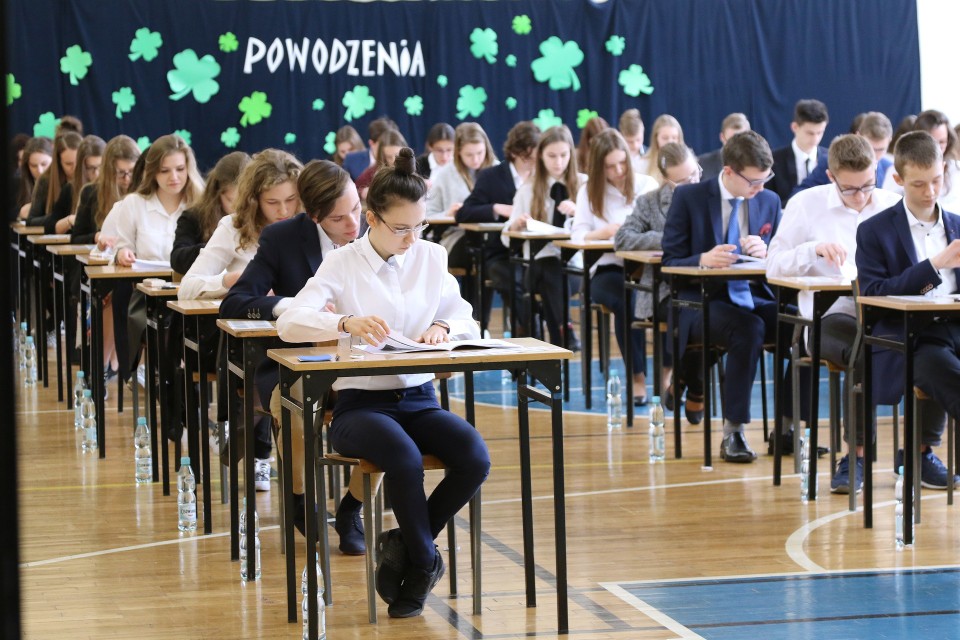 7.1 Egzamin ósmoklasistyPo raz drugi uczniowie ośmioletniej szkoły podstawowej przystąpili do egzaminu ósmoklasisty. Wyniki są jednym z kryteriów rekrutacji do szkoły ponadpodstawowej.Rezultaty egzaminu ósmoklasisty przedstawione zostały w formie procentów i na skali centylowej, obejmując wyniki z: języka polskiego, matematyki, języka obcego nowożytnego. Efekty egzaminu pozwalają określić poziom kompetencji uczniów kończących szkołę podstawową w kluczowych dziedzinach wiedzy, będących podstawą do podejmowania nauki na kolejnym etapie kształcenia. Uczeń będzie przystępował do egzaminu ósmoklasisty z tego języka obcego nowożytnego, którego uczy się w szkole w ramach obowiązkowych zajęć edukacyjnych.Egzamin ósmoklasisty jest obowiązkowy. Wyniki uzyskane na tym egzaminie nie wpływają na ukończenie szkoły, ale stanowią jedno z kryteriów rekrutacji do szkół ponadpodstawowych.	Egzamin ósmoklasisty został przeprowadzony od 25 do 27 maja 2021 r. Uczniowie, którzy z przyczyn losowych lub zdrowotnych nie przystąpili do niego w powyższym terminie, napisali egzamin 16, 17 i 18 czerwca br.	Egzamin ósmoklasisty jest przeprowadzany w formie pisemnej. Każdy ósmoklasista przystąpił do egzaminu z trzech przedmiotów obowiązkowych, tj.1)   języka polskiego2)   matematyki3) języka obcego nowożytnego (ósmoklasista przystępuje do egzaminu z jednego 
z następujących języków obcych nowożytnych: angielskiego, francuskiego, hiszpańskiego, niemieckiego, rosyjskiego, ukraińskiego lub włoskiego. Uczeń może wybrać tylko ten język, którego uczy się w szkole w ramach obowiązkowych zajęć edukacyjnych).	W zadaniach sprawdzano, w jakim stopniu ósmoklasiści opanowali wymagania ogólne i szczegółowe − z zakresu trzech przedmiotów egzaminacyjnych − określone w podstawie programowej kształcenia ogólnego dla II etapu edukacyjnego. W tabeli nr 25 przedstawiono skalę staninową średnich wyników szkół (w %) z egzaminu ósmoklasisty w 2021 r. 	Tabela nr 25Wynik niski szkoły to 1,2,3 staninWynik średni szkoły to 4,5,6 staninWynik wysoki szkoły to 7,8,9 stanin.Tabela nr 26Średnie wyniki uczniów w egzaminach zewnętrznych – egzamin ósmoklasisty 2021*W PSP z OMS nr 2 w Stalowej Woli w r. szk. 2020/2021 nie było oddziałów klas 8Na zaświadczeniu o szczegółowych wynikach egzaminu ósmoklasisty został podany wynik procentowy oraz wynik na skali centylowej dla każdego przedmiotu egzaminacyjnego.Wynik procentowy określa odsetek punktów (zaokrąglony do liczby całkowitej), które zdający zdobył za rozwiązanie zadań z danego przedmiotu.Wynik centylowy określa odsetek liczby ósmoklasistów (zaokrąglony do liczby całkowitej), którzy uzyskali z danego przedmiotu wynik taki sam lub niższy niż zdający.7.2 Egzamin maturalny 2021	Wszyscy absolwenci, którzy ukończyli szkołę w 2021 r., obowiązkowo przystępowali do egzaminu maturalnego w części pisemnej z: (a) języka polskiego, (b) matematyki oraz (c) wybranego języka obcego nowożytnego. 	Zgodnie z § 11kzc ust. 2 rozporządzenia Ministra Edukacji Narodowej z dnia 20 marca 2020 r. w sprawie szczególnych rozwiązań w okresie czasowego ograniczenia funkcjonowania jednostek systemu oświaty w związku z zapobieganiem, przeciwdziałaniem i zwalczaniem COVID-19 w 2021 r. nie był przeprowadzany egzamin maturalny z przedmiotów obowiązkowych oraz przedmiotów dodatkowych w części ustnej, z wyjątkiem przypadków określonych w § 11kzd ww. rozporządzenia.	Tegoroczni absolwenci szkół ponadpodstawowych – zgodnie z § 11kzc ust. 3 ww. rozporządzenia – nie mieli również obowiązku przystąpienia do egzaminu maturalnego 
z wybranego przedmiotu na poziomie rozszerzonym, a w przypadku języków obcych nowożytnych – na poziomie rozszerzonym albo dwujęzycznym.Tabela nr 27Egzaminy maturalne – Samorządowe Liceum OgólnokształcąceŚrednia zdawalność egzaminu maturalnego w r. szk. 2020/2021 dla wszystkich typów szkół w Polsce w sesji wiosennej wyniosła 74,5% a w woj. podkarpackim – 74,7%.Średnia zdawalność egzaminu maturalnego w r. szk. 2020/2021 dla absolwentów liceów ogólnokształcących w Polsce w sesji wiosennej wyniosła 81,0%,
a w woj. podkarpackim – 84,1.Średnia zdawalność egzaminu maturalnego w r. szk. 2020/2021 dla wszystkich typów szkól w powiecie stalowowolskim w sesji wiosennej wyniosła – 77%,
 a dla liceów ogólnokształcącego - 81,2%. Procent sukcesów maturzystów Samorządowego Liceum Ogólnokształcącego 
z egzaminu przeprowadzonego w maju 2021 roku wyniósł 93,0%.Maturzyści SLO osiągnęli średnią zdawalność znacznie wyższą niż średnia w kraju, średnia wojewódzka oraz średnia powiatowa.Średnia zdawalność egzaminu maturalnego w r. szk. 2020/2021 w Samorządowymi Liceum Ogólnokształcącym im C.K. Norwida w Stalowej Woli po sesji poprawkowej wyniosła 92,34%. 8. REMONTY I INWESTYCJE W SZKOŁACH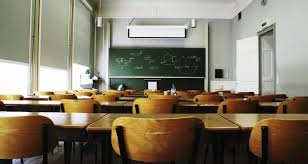 	W roku szkolnym 2020/2021 zrealizowano zadania remontowe i inwestycyjne poprawiające stan bazy dydaktycznej w placówkach prowadzonych przez Miasto Stalowa Wola. Szczegółowe informacje zawarte są w tabeli nr 28.Tabela nr 28ROBOTY REMONTOWE I INWESTYCYJNE W SZKOŁACH I PRZEDSZKOLACH W 2020 ROKUna dzień 9 sierpnia 2021 rokuTabelę opracował: Przemysław Zębala-Wydział Realizacji Inwestycji i Transportu UM Stalowa Wola.Uwaga: W zestawieniu nie ujęto części robót, które są w trakcie realizacji bądź wykonanych, które nie zostały na dzień sporządzenia zestawienia odebrane.9. FINANSOWANIE OŚWIATY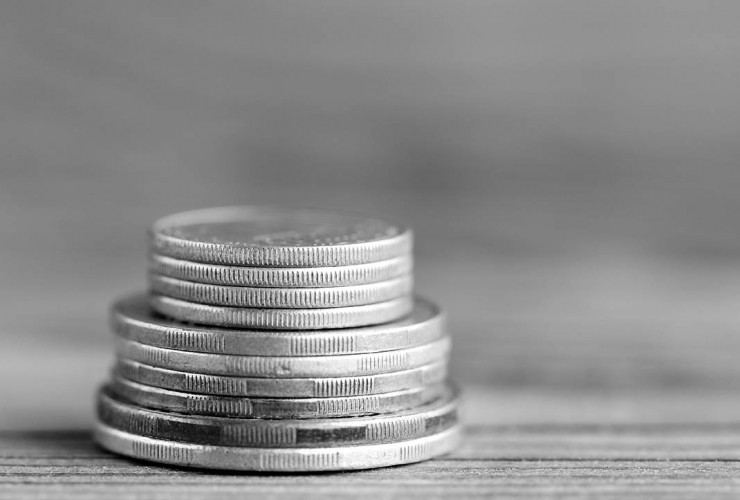 	Finansowanie oświaty jest zadaniem własnym gminy. Istotną rolę odgrywa tzw. subwencja oświatowa otrzymywana z budżetu centralnego. Algorytm jednak tej subwencji nie uwzględnia wszystkich wydatków na edukację.	Na cele oświaty i wychowania gmina Stalowa Wola przeznacza jednak zdecydowanie więcej środków niż otrzymuje z subwencji. Dlatego też obok subwencji, źródłem finansowania oświaty są również dotacje, które stanowią istotne źródło finansowania, zwłaszcza jeżeli chodzi o wydatki inwestycyjne związane z edukacją jak również wydatków bieżących.	Dotacjami jakimi również w ostatnich latach dysponowała gmina pochodziły również 
z UE. Środki te jednakże należy traktować jako tymczasowe źródło wsparcia rozwoju i jakości edukacji. 	Największa część wydatków na oświatę to wydatki związane z wynagrodzeniami kadry pedagogicznej i pracowników niepedagogicznych. Koszty związane z wynagrodzeniem pracowników (wynagrodzenie zasadnicze, pochodne, fundusz socjalny), są najpoważniejszą 
i nade wszystko sztywną częścią wydatków na edukację.Tabela nr 29Finansowanie oświaty – źródła finansowaniaTabela nr 30Wydatki na szkołę publiczną prowadzoną przez inny organ – Katolicka Szkoła PodstawowaTabela nr 31Wydatki na szkołę publiczną prowadzoną przez inny organ – Społeczna Szkoła PodstawowaTabela nr 32Wydatki bieżące gminy na zadania z zakresu oświaty i wychowania oraz edukacyjnej opieki wychowawczej** Dotyczy wyprawki szkolnej.Tabela nr 33Wydatki bieżące w przeliczeniu na jednego ucznia i na jeden oddział w przedszkolach i szkołach 
prowadzonych przez gminę w 2020 r.Administratorem budynku, w którym mieszczą się Samorządowe Liceum Ogólnokształcące i Publiczna Szkoła Podstawowa nr 11 jest dyrektor liceum, w związku z powyższym koszty bieżące dla PSP 11 (z wyłączeniem opłat za gaz, internet i telefon) są po stronie wydatków bieżących SLO.Tabela nr 34Stypendia edukacyjne Miasta Stalowej WoliOd września 2021 r. stypendium dla uczniów szkół podstawowych wynosi 250 zł, 
a dla uczniów liceum 300 zł.10. SZCZEGÓLNE OSIĄGNIĘCIA W NAUCE I SPORCIE UCZNIÓW W SZKOŁACH PROWADZONYCH PRZEZ GMINĘ STALOWA WOLA Rok Szkolny 2020/2021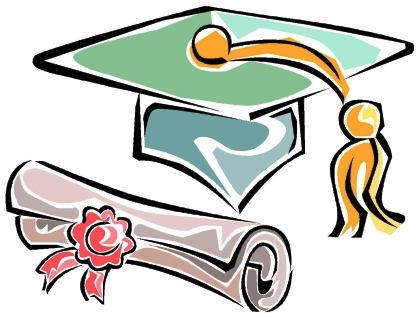 10.1 Konkursy przedmiotowe dla szkół podstawowych organizowane przez Podkarpackie Kuratorium Oświaty w RzeszowieKonkursy przedmiotowe są kierowane do uczniów zainteresowanych tematami 
i zagadnieniami wykraczającymi poza treści podstawy programowej kształcenia ogólnego.W roku szkolnym 2020/2021 Podkarpacki Kurator Oświaty zorganizował następujące konkursy przedmiotowe o zasięgu wojewódzkim (obejmujące i poszerzające treści podstawy programowej jednego przedmiotu) dla uczniów klas IV-VIII szkół podstawowych konkursy z:a)	języka polskiego, b)	matematyki, c)	historii,d)	biologii,e)	chemii,f)	fizyki,g)	geografii,h)	języka francuskiego,i)	języka angielskiego,j)	języka niemieckiego,k)	języka hiszpańskiego,l)	języka ukraińskiego,ł)	informatyki.Konkursy przygotowuje i przeprowadza Wojewódzka Komisja Konkursowa (WKK) powołana przez Podkarpackiego Kuratora Oświaty.Wojewódzka Komisja Konkursowa sprawuje nadzór nad prawidłowym przebiegiem konkursu na wszystkich etapach i w tym zakresie podejmuje wiążące rozstrzygnięcia.Konkursy organizowane są w formie trzystopniowych zawodów:		1) I stopień – etap szkolny,		2) I stopień – etap rejonowy,		3) III stopień – etap wojewódzki.Cele konkursów dla uczniów szkół podstawowych:a) wspieranie uzdolnień uczniów,b) wdrażanie uczniów do samokształcenia,c) pobudzanie twórczego myślenia,d) rozwijanie umiejętności stosowania zdobytej wiedzy w praktycznym działaniu,e) wyłonienie i promowanie uczniów zdolnych oraz ich nauczycieli, promowanie szkół,f) integrowanie środowisk edukacyjnych województwa.Każdy uczeń ma prawo przystąpić do konkursu I stopnia organizowanego na właściwym mu etapie kształcenia. Jeżeli w macierzystej szkole ucznia nie organizuje się danego konkursu, uczeń może do niego przystąpić w szkole wskazanej przez dyrektora szkoły. Uczestnictwo w konkursie jest dobrowolne.Dyrektor szkoły zapewnia opiekę i bezpieczeństwo uczniowi na każdym etapie konkursu (w drodze na konkurs, w czasie jego trwania i w drodze powrotnej do szkoły).Uczestnik konkursu powinien posiadać przy sobie aktualną legitymację szkolną.Uczestnicy, którzy spóźnią się na konkurs, nie mogą być do niego dopuszczeni.Nie przewiduje się dodatkowego terminu przystąpienia do konkursu dla uczniów, którzy w wyznaczonym terminie nie przystąpią dodanego etapu konkursu.W przypadku pokrywania się terminów konkursów z innymi zawodami uczeń decyduje o przystąpieniu do wybranego rodzaju konkursu.Dostosowanie warunków i miejsca pracy do potrzeb edukacyjnych ucznia następuje 
w przypadku:1) ucznia posiadającego:a) orzeczenie o potrzebie kształcenia specjalnego,b) zaświadczenie lekarskie o przewlekłej chorobie,2) zdarzenia losowego.W ramach form dostosowania przewiduje się wydłużenie czasu pracy ucznia:1) na etapie szkolnym o 10 minut –o formie dostosowania decyduje dyrektor szkoły,2) na etapie rejonowym i wojewódzkim o 15 minut.10.2 Wyniki osiągnięte przez uczniów szkół podstawowych z przedmiotowych konkursów organizowanych przez Podkarpackie Kuratorium Oświaty 
w RzeszowieSZKOŁY PODSTAWOWEWYNIKI PRZEDMIOTOWEGO KONKURSU Z MATEMATYKI WYNIKI PRZEDMIOTOWEGO KONKURSU Z JĘZYKA POLSKIEGO WYNIKI PRZEDMIOTOWEGO KONKURSU Z JĘZYKA ANGIELSKIEGOWYNIKI PRZEDMIOTOWEGO KONKURSU Z JĘZYKA NIEMIECKIEGO WYNIKI PRZEDMIOTOWEGO KONKURSU Z JĘZYKA HISZPAŃSKIEGOWYNIKI PRZEDMIOTOWEGO KONKURSU Z BIOLOGIIWYNIKI PRZEDMIOTOWEGO KONKURSU Z HISTORII WYNIKI PRZEDMIOTOWEGO KONKURSU Z CHEMII WYNIKI PRZEDMIOTOWEGO KONKURSU Z FIZYKIWYNIKI PRZEDMIOTOWEGO KONKURSU Z GEOGRAFIIWYNIKI PRZEDMIOTOWEGO KONKURSU Z   INFORMATYKI10.3 Zestawienie zbiorcze osiągnięć stalowowolskich uczniów w konkursach przedmiotowych organizowanych przez Podkarpackie Kuratorium Oświaty w RzeszowieWYNIKI PRZEDMIOTOWYCH KONKURSÓWSZKOŁY PODSTAWOWEWyjaśnienie skrótów:L – LaureatF – Finalista10.4 Osiągnięcia w olimpiadach i konkursach uczniów Samorządowego Liceum Ogólnokształcącego im. C. K. Norwida w Stalowej Woli														    Źródło: SLO w Stalowej Woli.Przedstawione w Raporcie dane otrzymano z: Systemu Informacji Oświatowej (SIO)Centralnej Komisji Egzaminacyjnej (CKE)Okręgowej Komisji Egzaminacyjnej (OKE)Wydziału Budżetu i Finansów Urzędu Miasta Stalowej WoliWydziału Gospodarki Odpadami i Ochrony Środowiska Urzędu Miasta Stalowa WolaWydziału Realizacji Inwestycji i Transportu Urzędu Miasta Stalowa WolaWydziału Spraw Obywatelskich Urzędu Miasta Stalowa WolaWydziału Edukacji i Zdrowia Urzędu Miasta Stalowa WolaOd dyrektorów szkół i przedszkoli w Stalowej WoliKuratorium Oświaty w RzeszowieRaport przygotował:Roman Niwierski-Wydział Edukacji i Zdrowia UM Stalowa WolaLp.MetryczkaMetryczkaMetryczkaDane z roku 2020Dane z roku 2021 (plan na 31.08.2020)1.Liczba ludnościLiczba ludnościLiczba ludności57 752 (56 764+988)56 978 (56 039+939)2.Budżet Miasta (wykonanie 2020 i plan 2021) - wydatkiBudżet Miasta (wykonanie 2020 i plan 2021) - wydatkiBudżet Miasta (wykonanie 2020 i plan 2021) - wydatki338.044.343,06408.182.139,703.Budżet w przeliczeniu na jednego mieszkańca - wydatkiBudżet w przeliczeniu na jednego mieszkańca - wydatkiBudżet w przeliczeniu na jednego mieszkańca - wydatki5.853,387.163,854.Dochody Miasta Stalowa Wola bez subwencji oświatowej w przeliczeniu na jednego mieszkania.Dochody Miasta Stalowa Wola bez subwencji oświatowej w przeliczeniu na jednego mieszkania.Dochody Miasta Stalowa Wola bez subwencji oświatowej w przeliczeniu na jednego mieszkania.5.042,096.295,845.Otrzymana subwencja oświatowaOtrzymana subwencja oświatowaOtrzymana subwencja oświatowa46.853.770,0049.457.531,006.Subwencja oświatowa w przeliczeniu na jednego uczniaSubwencja oświatowa w przeliczeniu na jednego uczniaSubwencja oświatowa w przeliczeniu na jednego ucznia6.471,516.846,287.Wydatki na oświatę i wychowanie w działach 801 i 854 (wykonanie 2020 i plan 2021)Wydatki bieżąceWydatki bieżące77.037.050,9782.747.754,547.Wydatki na oświatę i wychowanie w działach 801 i 854 (wykonanie 2020 i plan 2021)Wydatki majątkoweWydatki majątkowe2.384.042,25735.701,207.Wydatki na oświatę i wychowanie w działach 801 i 854 (wykonanie 2020 i plan 2021)RazemRazem79.421.093,2290.105.455,748.Wydatki na oświatę i wychowanie w działach 801 i 854 (wykonanie 2020 i plan 2021) w przeliczeniu na jednego ucznia (razem z przedszkolami)Wydatki na oświatę i wychowanie w działach 801 i 854 (wykonanie 2020 i plan 2021) w przeliczeniu na jednego ucznia (razem z przedszkolami)Wydatki na oświatę i wychowanie w działach 801 i 854 (wykonanie 2020 i plan 2021) w przeliczeniu na jednego ucznia (razem z przedszkolami)10.969,7612.473,079.Liczba wychowanków przedszkoli i uczniów szkół prowadzonych przez jednostki samorządu terytorialnego (dalej jako: „JST”)Liczba wychowanków przedszkoli i uczniów szkół prowadzonych przez jednostki samorządu terytorialnego (dalej jako: „JST”)Liczba wychowanków przedszkoli i uczniów szkół prowadzonych przez jednostki samorządu terytorialnego (dalej jako: „JST”)6 5856 55810.Liczba wychowanków przedszkoli i uczniów szkół dotowanych przez JSTLiczba wychowanków przedszkoli i uczniów szkół dotowanych przez JSTLiczba wychowanków przedszkoli i uczniów szkół dotowanych przez JST65566611Kwota wydatków na remontyKwota wydatków na remontyUrząd / Gmina4.565.398,074.724.368,0011Kwota wydatków na remontyKwota wydatków na remontyJednostki oświatowe115.701,67178.384,5011Kwota wydatków na remontyKwota wydatków na remontyrazem4.681.099,744.902.752,5012Kwota wydatków majątkowychKwota wydatków majątkowychUrząd / gmina 6.173.085,2923.979.906,1212Kwota wydatków majątkowychKwota wydatków majątkowychJednostki oświatowe2.384.042,25735.701,2012Kwota wydatków majątkowychKwota wydatków majątkowychrazem8.557.127,5424.715.607,32Wskaźniki201520162017201820192020Liczba ludności60 63060 12559 64658 95258 26257 852Zmiana liczby ludności (rok/rok)X- 505- 479- 694- 690- 4102014201520162017201820192020Zameldowanie stałeZameldowanie stałeZameldowanie stałeZameldowanie stałe488469503565487411430Zameldowanie czasoweZameldowanie czasoweZameldowanie czasoweZameldowanie czasowe2419161116113RazemRazemRazemRazem512488519576503422433Lp.Typy szkół i przedszkoliLiczba uczniów/wychowanków w szkołach i przedszkolachLiczba uczniów/wychowanków w szkołach i przedszkolachOgółemLp.Typy szkół i przedszkoliProwadzonych przez gminęNiepublicznych prowadzonych przez osoby prawne i fizyczneOgółem1Przedszkola150432918332Szkoły podstawowe408824843363Oddziały przedszkolne158682264Oddział przedszkolny w społecznej szkole podstawowej                                   10                                   10105Samorządowe Liceum Ogólnokształcące              835              835835Ogółem uczniówOgółem uczniów65856557240Przedszkola *(bez oddziałów przedszkolnych funkcjonujących 
w szkołach podstawowych)Przedszkola *(bez oddziałów przedszkolnych funkcjonujących 
w szkołach podstawowych)Przedszkola *(bez oddziałów przedszkolnych funkcjonujących 
w szkołach podstawowych)2018/20192019/20202020/2021Liczba uczniów149814901504Liczba oddziałów626263Liczba etatów nauczycielskich148,91153,2141,98Liczba etatów administracyjnych11,519,383,5Liczba etatów obsługi146,75157,28146,25Uczniowie na oddział24,2124,0323,87Etaty nauczycielskie na oddział2,402,472,25Uczniowie na etat nauczycielski10,089,7210,59Uczniowie na etat administracji130,40158,85429,71Uczniowie na etat obsługi10,239,4710,28Przed-szkolaLiczba oddziałówLiczba nauczycieli ogółem (etaty)Liczba nauczycieli zatrudnionych w pełnymwymiarzeNauczyciele zatrudnieni  
w niepełnym wymiarzeNauczyciele zatrudnieni  
w niepełnym wymiarzePrzed-szkolaLiczba oddziałówLiczba nauczycieli ogółem (etaty)Liczba nauczycieli zatrudnionych w pełnymwymiarzeLiczbaw osobach   etatyP-148,18830,36P-248,29820,20P-3510,001010,13P-449,141020,14P-548,09810,07P-6511,081010,08P-7612,131210,13P-949,13810,22P-10510,2492022P-11510,141010,13PI-12520,131910,13P-15512,291020,23P-18613,141210,14Razem63141,98134192,18Przedszkola *(bez oddziałów przedszkolnych funkcjonujących w szkołach podstawowych)Przedszkola *(bez oddziałów przedszkolnych funkcjonujących w szkołach podstawowych)Przedszkola *(bez oddziałów przedszkolnych funkcjonujących w szkołach podstawowych)Przedszkola *(bez oddziałów przedszkolnych funkcjonujących w szkołach podstawowych)Przedszkola *(bez oddziałów przedszkolnych funkcjonujących w szkołach podstawowych)2016/20172017/20182018/20192019/20202020/2021Liczba dzieci14631504149814901504Liczba oddziałów6062626263Liczba etatów nauczycielskich130143,33145,4153,2141,98WyszczególnienieWyszczególnienieRok szkolny2017/2018Rok szkolny2017/2018Rok szkolny2018/2019Rok szkolny2019/2020Rok szkolny2020/2021Liczba miejsc w oddziałach przedszkolnychLiczba miejsc w oddziałach przedszkolnych246246225185160Liczba dzieci173173188188184158Liczba oddziałów11119998Liczba nauczycieli111199912Przedszkole/punkt przedszkolnyLiczba miejscDzieciDzieciDzieciPrzedszkole/punkt przedszkolnyLiczba miejscrazemw tym 
z orzeczeniami o potrzebie kształcenia specjalnegow tym 
z opiniami o wczesnym wspomaganiu rozwoju dzieckaNiepubliczne Przedszkole „Dzieciaki.pl”343100Niepubliczne Przedszkole „Bąbelkowo”352300Niepubliczne Przedszkole „Chatka Misia”20017865Niepubliczne Przedszkole „Baśniowy Świat”252500Niepubliczne Przedszkole „Baśniowy Świat II”252500Niepubliczne Przedszkole - Planeta Przedszkolaka Przedszkole Językowe201310Niepubliczne Przedszkole „Domowa Akademia Przedszkolaka”151400Oddział przedszkolny w Społecznej Szkole Podstawowej nr 1 im. Armii Krajowej181000Przedszkole Prywatne „Ene – Due - Rabe”7031119Niepubliczne Przedszkole „Słoneczko”524750Razem4943972314Liczba dzieci urodzonychw latach2014-2017Liczba miejsc w:Liczba miejsc w:Liczba miejsc w:Liczba miejscrazemProcent zaspokojenia potrzebLiczba dzieci urodzonychw latach2014-2017publicznychpublicznychniepublicznychLiczba miejscrazemProcent zaspokojenia potrzebLiczba dzieci urodzonychw latach2014-2017PrzedszkolachOddziałach przedszkolnych w szkołach podstawowychPrzedszkolach, oddziale przedszkolnym 
w społecznej szkole podstawowej2 0371 5002004942 194100%PrzedszkoleLiczba nauczycieliLiczba nauczycieliLiczba nauczycieliLiczba nauczycieliLiczba nauczycieliLiczba nauczycieliLiczba nauczycieliPrzedszkoleNauczyciele(w etatach)Naucz.(w osobach)Bez stopniastażyścikontraktowimianowanidyplomowaniP-18,18100,130,051,0007,00P-28,2916004,054,000,24P-310121,0001,002,006,00P-49,1411003,052,094,00P-58,0910001,002,005,09P-611,089003,002,086,00P-712,1313000,13012,00P-99,1312001,134,004,00P-1010,2412004,001,115,13P-1110,1412012,002,145,00PI-1220,13211,0007,002,0010,13P-1512,291401,006,291,004,00P-1813,1414004,005,144,00Razem141,981662,132,0537,6527,5672,59PrzedszkoleLiczba miejscDzieciDzieciDzieciOddziałyOddziałyEtatynauczycieliEtaty pracowników niepedagogicznychEtaty pracowników niepedagogicznychEtaty pracowników niepedagogicznychEtaty pracowników niepedagogicznychEtaty pracowników niepedagogicznychEtaty pracowników niepedagogicznychPrzedszkoleLiczba miejscrazemw tymz orzeczeniami o potrzebie kształcenia specjalnego*w tymz opiniamio wczesnymwspoma-
ganiurozwoju dzieckarazemw tymoddziałyintegracyjneEtatynauczycieliogółemw tym pracownicyw tym pracownicyw tym pracownicyw tym pracownicyw tym pracownicyPrzedszkoleLiczba miejscrazemw tymz orzeczeniami o potrzebie kształcenia specjalnego*w tymz opiniamio wczesnymwspoma-
ganiurozwoju dzieckarazemw tymoddziałyintegracyjneEtatynauczycieliogółemEkonomiczno –administracyjnigłówne księgowe, referentintendentkucharz, pomoc kuchennapomoc nauczycielaObsługawoźne, dozorcaP-110010010408,1810,750,251324,5P-210010000408,299,750,751324,5P-3125125005010,0011,750,251325,5P-410010050409,1411,501361,5P-5828400408,098,000,251222,75P-6125125005011,0811,750,251316,5P-7150150106012,1314,000,501516,5P-910010020409,1310,750,251360,5P-10125125105010,2411,250,25136,50,5P-11125125005010,1410,750,251315,5PI-121001002285520,13150,51355,5P-15125125305012,2911,750,251325,5P-18143144106013,1412,750,251461,5razem15001504368625141,98149,753,50134142,550,75WyszczególnienieLiczba nauczycieliLiczba nauczycieli, którzy brali udział w postępowaniu o awans zawodowy*7Liczba nauczycieli, którzy uzyskali awans zawodowy*8Liczba nauczycieli, którzy w ostatnim roku uzyskali prawo do nauczania drugiego przedmiotu6Liczba nauczycieli, którzy mają prawo do nauczania dwóch lub więcej przedmiotów51Liczba nauczycieli, którzy ukończyli studia wyższe w ostatnim roku1Liczba nauczycieli, którzy ukończyli studia podyplomowe w ostatnim roku7Liczba nauczycieli, którzy ukończyli kursy kwalifikacyjne w ostatnim roku1Liczba nauczycieli, którzy brali udział w kursach doskonalących75Szkoła-oddziały przedszkolne                                       Dzieci                                       Dzieci                                       DzieciOddziałyEtatynauczycieliSzkoła-oddziały przedszkolneRazemw tym z orzeczeniami o potrzebie kształcenia specjalnegow tym z opiniamio wczesnym wspomaganiu rozwoju dzieckaRazemSzkoła-oddziały przedszkolneRazemw tym z orzeczeniami o potrzebie kształcenia specjalnegow tym z opiniamio wczesnym wspomaganiu rozwoju dzieckaRazemPSP-1181011,09PSP z OMS nr2240011,09PSP-5170011,09PSP z OI nr 7251011,09PSP-9190012,07PSP-11182012PSP-12370024,45Razem:15840812,88WyszczególnienieRok szkolny2018/2019Rok szkolny2019/2020Rok szkolny2020/2021Liczba miejsc w oddziałach przedszkolnych225225200Liczba dzieci188184158Liczba oddziałów998Liczba nauczycieli9912RocznikPobyty stałePobyty czasoweRazem2014479144932015462124742016488104982017560125722018483114942019450945920204303433Rok szkolnyRok szkolnyRok szkolny2021/20222022/20232023/2024ROCZNIK2015-4742016-4982017-5722018-4942016-4982017-5722018-4942019-4592017-5722018-4942019-4592020-433Ogółem2 0382 0231 958Szkoły*Szkoły*Szkoły*2018/20192019/20202020/2021Liczba uczniów524951944923Liczba oddziałów242243232Liczba etatów nauczycielskich563,78565,4549,88Liczba etatów administracyjnych35,7534,2520,8Liczba etatów obsługi88,0468,2365,42Uczniowie na oddział21,7021,3721,22Etaty nauczycielskie na oddział2,332,332,37Uczniowie na etat nauczycielski9,319,198,95Uczniowie na etat administracji146,82151,65236,68Uczniowie na etat obsługi59,6276,1275,25SzkołaUczniowieUczniowieOddziałyOddziałyEtatynauczycieli*Etaty pracowników niepedagogicznychEtaty pracowników niepedagogicznychEtaty pracowników niepedagogicznychEtaty pracowników niepedagogicznychSzkołaRazemw tymw oddziałachintegracyjnychrazemw tymoddziałyintegracyjneEtatynauczycieli*OgółemW tym pracownicyW tym pracownicyW tym pracownicySzkołaRazemw tymw oddziałachintegracyjnychrazemw tymoddziałyintegracyjneEtatynauczycieli*OgółemEkonomiczno -administracyjniKuchnii stołówkiObsługiPSP-1266017040,647,971,9742PSP z OMS-2194011032,449306PSP-3579028058,3613,5256,5PSP-43271517140,8510,191,535,69PSP-52574514336,8081,53,53PSP z OI-7706214371281,677205PSP-9249014039,016,75204,75PSP-11742031067,9418,241,837,838,58PSP-12768034073,2925,9939,8413,15SLO835029066,8812,752010,75razem492327423216537,88119,3920,833,1765,42SzkołaGodzinowa liczba zajęćGodzinowa liczba zajęćPSP nr 14PSP z OMS nr 20PSP nr 34PSP nr 46PSP nr 57PSP z OI nr 76PSP nr 910PSP nr 116PSP nr 120SLO16Razem59SzkołaZ więcej niż jedną niepełnosprawnościąSłabo widzącyNiesłyszącySłabo słyszącyNiepełnosprawni 
w stopniu lekkimNiepełnosprawni w stopniu umiarkowanym/znacznymNiepełnosprawni ruchowo w tym z afazjąZagrożeni niedostosowaniem społecznymZ zaburzeniami zachowaniaZ autyzmem w tym z zespołem AspergeraPSP nr 11100002008PSP z OMS nr 20100003007PSP nr 31110301008PSP nr 410100020015PSP nr 51101000409PSP nr 7 z OI311030122026PSP nr 91000001009PSP nr 1100000040018PSP nr 1200000030012SLO0000002006Razem8531603060118Nazwa szkołyLiczba uczniów korzystających                             z dodatkowej bezpłatnej nauki języka polskiego oraz dodatkowych zajęć wyrównawczychLiczba uczniów korzystających                             z dodatkowej bezpłatnej nauki języka polskiego oraz dodatkowych zajęć wyrównawczychLiczba godzin dodatkowej bezpłatnej nauki języka polskiegoLiczba godzin dodatkowych zajęć wyrównawczychNazwa szkołyuczniowie niebędący obywatelami polskimiuczniowie posiadający obywatelstwo polskie, którzy nie znają języka polskiegoLiczba godzin dodatkowej bezpłatnej nauki języka polskiegoLiczba godzin dodatkowych zajęć wyrównawczychPSP nr 112PSP z OMS nr 2213PSP nr 3612PSP nr 424PSP nr 563156PSP z OI nr 72284PSP nr 971417PSP nr 11123PSP nr 1224101SLO123Razem15256937SzkołaLiczba nauczycieli*Liczba nauczycieli*Liczba nauczycieli*Liczba nauczycieli*Liczba nauczycieli*Liczba nauczycieli*Liczba nauczycieli*SzkołaogółemBez stopniaStażyścikontraktowimianowanimianowanidyplomowaniPSP nr 1440188926PSP z OMS nr 237011010422PSP nr 3620311111236PSP nr 451001414631PSP nr 546011414526PSP z OI nr 7 91001313573PSP nr 951021313729PSP nr 1179151616750PSP nr 1284221515956SLO740033863Razem61931511711772412SzkołaLiczba oddziałów(wrazz oddziałami przedszkolnymi)Liczba nauczycieli ogółem (etaty-wrazz oddziałami przedszkolnymi)Liczba nauczycieli zatrudnionychw pełnymwymiarzeNauczyciele zatrudnieni  
w niepełnym wymiarzeNauczyciele zatrudnieni  
w niepełnym wymiarzeSzkołaLiczba oddziałów(wrazz oddziałami przedszkolnymi)Liczba nauczycieli ogółem (etaty-wrazz oddziałami przedszkolnymi)Liczba nauczycieli zatrudnionychw pełnymwymiarzeliczbaw osobachetatyPSP nr 117 +1*=1841,643764,64PSP z OMS nr 211+1*=1233,443241,44PSP nr 32858,365751,36PSP nr 41740,853793,85PSP nr 514+1*=1537,8033104,80PSP z OI nr 737+1*=3882,677983,67PSP nr 914+1*=1541,0132139,01PSP nr 1130+1*=3169,946475,94PSP nr 1234+2*=3677,297542,29SLO2966,8860116,88Razem231+8*=239549,885067743,88WyszczególnienieLiczba nauczycieliLiczba nauczycieli, którzy brali udział w postępowaniu o awans zawodowy*21Liczba nauczycieli, którzy uzyskali awans zawodowy*21Liczba nauczycieli, którzy w ostatnim roku uzyskali prawo do nauczania drugiego przedmiotu30Liczba nauczycieli, którzy mają prawo do nauczania dwóch lub więcej przedmiotów268Liczba nauczycieli, którzy ukończyli studia wyższe w ostatnim roku3Liczba nauczycieli, którzy ukończyli studia podyplomowe w ostatnim roku44Liczba nauczycieli, którzy ukończyli kursy kwalifikacyjne w ostatnim roku4Liczba nauczycieli, którzy brali udział w kursach doskonalących549Rodzaj postępowania o awans zawodowyLiczba nauczycieliLiczba nauczycieli, którzy uzyskali stopień nauczyciela mianowanego 
w postępowaniu organizowanym przez Miasto Stalowa Wola7Liczba nauczycieli, którzy uzyskali stopień nauczyciela dyplomowanego w postępowaniu organizowanym przez Kuratorium Oświaty w Rzeszowie5Rodzaj nagrody i wyróżnieniaLiczba nauczycieliw tym liczba dyrektorówMedal Komisji Edukacji Narodowej10-Nagroda Ministra Edukacji Narodowej21Nagroda Podkarpackiego Kuratora Oświaty2-Nagroda Prezydenta Miasta Stalowa Wola236lp.Nazwa szkołyZastosowana forma nadzoruTermin kontroliTematyka kontroliZaleceniaRealizacja zalecenia1.PSP-1kontrola doraźna14.12.20 r.prawidłowość wykonywania przez dyrektora planowanych zadań w zakresie nadzoru pedagogicznego oraz innych zadań wynikających z przepisów szczególnychbez zaleceń2.PSP-2kontrola planowa13.10.20 r.prawidłowość wykonywania przez dyrektora planowanych zadań w zakresie nadzoru pedagogicznego oraz innych zadań wynikających z przepisów szczególnychbez zaleceń3.PSP-2kontrola doraźna 14 i 18.06.21 r. przestrzeganie przepisów dot. zapewnienia bezpieczeństwa            i higieny pracy uczniów, bezpiecznych i higienicznych warunków korzystania                          z obiektów należących do szkoły oraz realizacji zapisów orzeczenia poradni psychologiczno-pedagogicznej w związku ze skargą rodzicazapewnienie klasie nauczyciela posiadającego kwalifikacje                       z zakresu pedagogiki specjalnej w celu współorganizowania kształcenia uczniów niepełnosprawnychzalecenia wykonano4.PSP-4kontrola planowa16.12.20 r.zgodność z przepisami prawa funkcjonowania monitoringu wizyjnego w szkolebez zaleceń5.PSP-9kontrola doraźna 12.11.20 r.kontrola zgodności z przepisami prawa treści zapisów w statucie szkołybez zaleceń6.PSP-9kontrola planowa26.11.20 r.zgodność z przepisami prawa organizowania zajęć w grupie do pięciu uczniów lub w formie indywidualnej oraz udzielania uczniom pomocy psychologiczno-pedagogicznej w formie zindywidualizowanej ścieżki kształceniabez zaleceń7.PSP-9kontrola doraźna18-21.12.20 r.prawidłowość wykonywania przez dyrektora planowanych zadań w zakresie nadzoru pedagogicznego oraz innych zadań wynikających z przepisów szczególnychbez zaleceń8.SLO kontrola doraźna 10-11.12.20 r. prawidłowość wykonywania przez dyrektora planowanych zadań w zakresie nadzoru pedagogicznego oraz innych zadań wynikających z przepisów szczególnychbez zaleceń9.SLOkontrola planowa23.10.20 r.zgodność z przepisami prawa organizowania zajęć w grupie do pięciu uczniów lub w formie indywidualnej oraz udzielania uczniom pomocy psychologiczno-pedagogicznej w formie zindywidualizowanej ścieżki kształceniabez zaleceń10.P-2kontrola planowa4 i 8.12.20r .prawidłowość wykonywania przez dyrektora planowanych zadań w zakresie nadzoru pedagogicznego oraz innych zadań wynikających z przepisów szczególnychbez zaleceń11.P-3kontrola planowa16-20.11.20 r.prawidłowość wykonywania przez dyrektora planowanych zadań w zakresie nadzoru pedagogicznego oraz innych zadań wynikających z przepisów szczególnychbez zaleceń12.P-7kontrola doraźna26.02.21 r.organizacja działań wychowawczych i pomocy psycholog na prośbę rodziców- organizowanie pomocy psychologiczno-pedagogicznej dla dzieci zgodnie           z zaleceniami                   i wskazaniami poradni psychologiczno-pedagogicznej;- wzmocnienie nadzoru pedagogicznego            w zakresie zapewnienia bezpieczeństwa dziecizalecenia wykonano13.PI-12kontrola doraźna24-27.11.21 r.prawidłowość wykonywania przez dyrektora planowanych zadań w zakresie nadzoru pedagogicznego oraz innych zadań wynikających z przepisów szczególnychbez zaleceń14.P-15 kontrola doraźna 16 i 20.20 r.prawidłowość wykonywania przez dyrektora planowanych zadań w zakresie nadzoru pedagogicznego oraz innych zadań wynikających z przepisów szczególnychbez zaleceńStaninJęzyk polskiMatematykaJęzyk angielskiJęzyk niemiecki17–419–2515–3514–20242–4826–3136–4421–29349–5232–3645–5130–35453–5737–4152–5836–41558–6142–4759–6542–47662–6548–5366–7248–55766–6954–6073–7956–66870–7461–6980–8867–81975–9070–9489–10082–99Język Polski Język Polski MatematykaMatematykaCzęść z języka obcego nowożytnegoCzęść z języka obcego nowożytnegoSzkołaWynik z języka polskiego(%)Wynik z języka polskiego(staniny)Wynik z matematyki(%)Wynik z matematyki(staniny)Wynik z języka angielskiego(%)Wynik z języka angielskiego(staniny) Wynik z języka angielskiego(staniny) PSP -14823536455PSP z OMS - 2*-------PSP-36154966966PSP-46155167677PSP-56155367266PSP z OI -75744866666PSP-95854966866PSP-116566187877PSP-126565166766Średni wynikw gminie5955067066Średni wynik w powiecie6155167166Średni wynik w województwie6264966555Średni wynikw kraju6054756666MATURAMATURAMATURAMATURAMATURAMATURAMATURAMATURAMATURAMATURAMATURAMATURA202020202020202020202020202020212021202120212021OgółemZdałoZdałoNie zdałoNie zdałoNie zdałoOgółemZdałoZdałoNie zdałoNie zdałoOgółemw liczbach%w liczbach%%Ogółemw liczbach%w liczbach%Egzamin maturalny – sesja wiosenna (maj)21919789,95%222210,05%22020493%167%Egzamin maturalny – sesja poprawkowa/sierpień181372,22%5527,78%151386,66%213,34%1Nazwa szkoły, przedszkola, żłobkaNazwa zadaniaKoszty remontu/inwestycji (PLN)Termin odbioru końcowego robótUwagi1PSP z OMS nr 2Usunięcie awarii nieszczelności instalacji wody zimnej 1 327,49 zł19.05.2021awaria1PSP z OMS nr 2wymiana kabla zasilającego do sal lekcyjnych przy Sali gimnastycznej13 650,00 zł10.05.2021awaria1PSP z OMS nr 2wykonanie dokumentacji remontu 4 sal dydaktycznych10 455,00 zł31.03.20211PSP z OMS nr 2remont 4 sal dydaktycznychW toku2PSP nr 5wymiana podłóg w salach lekcyjnych Nr 34; 30W toku3PSP Nr 9Wymiana wentylatora w palniku kotłowym 2 896,65 zł22.01.2021awaria3PSP Nr 9wykonanie dokumentacji: Instrukcja bezpieczeństwa pożarowego; projekt oświetlenia ewakuacyjnego i awaryjnego8 800,00 zł31.05.2021awaria3PSP Nr 9Wykonanie Ekspertyzy budowlanej dot. Budynku magazynowego7 400,00 zławaria3PSP Nr 9Wykonanie dokumentacji projektowej dotyczącej rozbiórki budynku magazynowego5 535,00 zł28.07.2021awaria3PSP Nr 9Rozbiórka budynku magazynowegoW tokuawaria4PSP nr 11wykonanie dokumentacji projektowej remontu schodów zewnętrznych1 722,00 zł4PSP nr 11Remont schodów zewnętrznychW toku5PSP nr 12Remont sufitu w małej sali gimnastycznej13 200,00 zł01.02.20215PSP nr 12Wymiana odcinków rur kanalizacji sanitarnej1 954,05 zławaria6Przedszkole nr 1wymiana drzwi w 2 salach zajęćW toku7Przedszkole Nr 5Prace remontowe: Izolacja ścian fundamentowych, wymiana okładziny na schodach; malowanie pomieszczeń 2 sal; remont pomieszczeń piwnicznychW toku8Przedszkole Nr 6Wymiana lamp oświetlenia awaryjnego/ewakuacyjnego1 764,72 zł19.05.2021awaria9Przedszkole Nr 7Wymiana kabla zasilającego piec konwekcyjny2 497,60 zł19.05.2021awaria9Przedszkole Nr 7Remont kominów 93 500,00 zł09.07.202110Przedszkole Nr 9Malowanie pomieszczeń kuchennych oraz przyległychW toku11Przedszkole Nr 10Naprawa placu zabawW tokuawaria12Przedszkole Nr 18Wymiana rozszczelnionych rur kanalizacji pod posadzkowej4 428,00 zł09.06.2021awariaKOSZTY REMONTU/INWESTYCJI-RAZEM:KOSZTY REMONTU/INWESTYCJI-RAZEM:KOSZTY REMONTU/INWESTYCJI-RAZEM:169 130,51 zł2019 r.2019 r.2020 r.2020 r.2021 r. (planowane)2021 r. (planowane)w złotych% całościw złotych% całościw złotych% całościSubwencja oświatowa46.420 565,0012,66%46.853.770,0013,86%49.457.531,0012,12%Dotacje z UE dla szkół / przedszkoli973.538,640,26%627.453,640,18%24.705,540,01%Inne dochody jednostek3.448.426,590,94%3.252.371,300,96%5.612.571,051,37%Pozostałe środki z budżetu Miasta3.114.968,430,85%3.346.184,230,99%3.666.360,100,90Razem50.842.530,2314,71%54.079.779,1716,00%58.761.167,6914,39%SzkołaLiczba uczniów2020 r.wydatkiLiczba uczniów2021 r.(planowane)Katolicka Szkoła Podstawowa1872.177.646,471832.765.935,88SzkołaLiczba uczniów2020 r.wydatkiLiczba uczniów2021 r.(planowane)Społeczna Szkoła Podstawowa1211.064.017,07109941.436,63201920192019202020202020w złotychProcentcałości %na ucznia/na nauczyciela* (etat)w złotychProcentcałości %na ucznia/na nauczyciela*(etat)Zadania oświatowe z wyłączeniem przedszkoli ogólnodostępnych i dowożenia uczniówZadania oświatowe z wyłączeniem przedszkoli ogólnodostępnych i dowożenia uczniówZadania oświatowe z wyłączeniem przedszkoli ogólnodostępnych i dowożenia uczniówZadania oświatowe z wyłączeniem przedszkoli ogólnodostępnych i dowożenia uczniówZadania oświatowe z wyłączeniem przedszkoli ogólnodostępnych i dowożenia uczniówZadania oświatowe z wyłączeniem przedszkoli ogólnodostępnych i dowożenia uczniówZadania oświatowe z wyłączeniem przedszkoli ogólnodostępnych i dowożenia uczniówPrzedszkola14.013.840,253,82%9.405,2615.835.366,924,68%10.528,84Szkoły podstawowe          z oddziałami przedszkolnymi38.910.194,2310,61%8.957,2343.496.052,0012,87%10.244,01SLO7.196.462,121,96%8.446,557.557.330,012,23%9.050,69Stołówki szkolne                      i przedszkolne6.450.006,881,76%1.105,598.158.654,262,41%1.492,89Świetlice szkolne2.491.519,960,68%573,552.756.498,810,82%607,31Dokształcaniei doskonalenie nauczycieli240.936,280,066%328,19*230.332,660,07%302,47*Pomoc materialna dla uczniów**2.623,800,0001%97,170,00--Inne wydatki15.840,190,0043%176,950,00--RAZEM69.321.423,7118,90-78.034.234,6623,08-JednostkaWydatki bieżące ogółem w PLNWydatki bieżące ogółem w PLNWydatki bieżące ogółem na jednego ucznia w PLNWydatki bieżące ogółem na jednego ucznia w PLNWydatki bieżące ogółem na jeden oddział w PLNWydatki bieżące ogółem na jeden oddział w PLNwynagrodzeniapozostałe bieżącewynagrodzeniapozostałe bieżącewynagrodzeniapozostałe bieżącePSP-13.665.727,33546.474,7112.907,491.924,21203.651,5230.359,71PSP z OMS -22.666.362,30520.100,5212.231,022.385,78222.196,8643.341,71PSP-35.022.978,85620.732,888.675,261.072,08179.392,1022.169,00PSP-43.535.199,11517.076,9310.811,011.581,27207.952,8830.416,29PSP-53.454.297,33498.339,6112.606,921.818,76230.286,4933.222,64PSP z OI-77.736.101,62912.819,0310.582,901.248,73203.581,6224.021,55PSP-93.661.126,40597.053,2413.660,922.227,81244.075,0939.803,55PSP-116.101.755,90652.238,688.028,63858,09190.679,8720.382,46PSP-127.652.503,161.220.725,109.506,211.515,43212.569,5333.909,03SLO6.518.122,121.080.488,258.097,051.342,22224.762,8337.258,22P-11.113.815,94187.388,6711.138,161.873,88278.453,9846.847,17P-21.087.353,57200.750,1210.873,532.007,50271.838,3950.187,53P-31.289.374,06259.013,2810.314,992.072,10257.874,8151.802,65P-41.151.388,30234.628,7611.513,882.346,28287.847,0758.657,19P-5997.487,65161.721,6111.874,851.925,26249.371,9140.430,40P-62.307.411,05735.452,7918.459,295.883,62461.482,21147.090,56P-71.620.159,01272.554,7010.801,061.817,03270.026,5045.425,78P-91.154.575,38226.697,9211.545,752.266,97288.643,8456.674,48P-101.289.317,55249.888,0310.314,541.999,10257.863,5149.977,61P-111.319.311,04236.981,2010.554,491.895,85263.862,2047.396,24PI-121.951.997,38277.409,1619.519,972.778,03390.399,4855.481,83P-151.281.004,87277.803,7510.248,042.222,43256.200,9755.560,75P-181.592.144,68297.376,3111.056,562.065,11265.357,4549.562,72Razem przedszkola18.155.340,483.617.666,10158.215,1130.153,163.799.222,32755.094,91Razem szkoły podstawowe43.496.052,006.085.560,7099.008,2314.632,161.894.385,96277.625,94SLO6.518.122,121.080.488,258.097,051.342,22224.762,8337.258,22Ogółem68.169.514,6010.783.715,05265.320,3946.127,545.918.371,111.069.979,07SzkołaLiczba uczniów, którym przyznano stypendia edukacyjneSzkołaza rok szkolny 2020/2021PSP-14PSP z OMS-2-PSP-34PSP-41PSP-52PSP z OI-71PSP-94PSP-1111PSP-123SLO10Razem40SZKOŁAOTRZYMANY TYTUŁPubliczna Szkoła Podstawowa nr 1 im. Wacława Górskiego 
w Stalowej WoliFinalistaPubliczna Szkoła Podstawowa nr 3 im. Bohaterów Westerplatte 
w Stalowej WoliFinalistaPubliczna Szkoła Podstawowa nr 5 im. Energetyków w Stalowej WoliFinalistaPubliczna Szkoła Podstawowa nr 11 im. Szarych Szeregów 
w Stalowej WoliFinalistaPubliczna Szkoła Podstawowa nr 11 im. Szarych Szeregów w Stalowej WoliFinalistaPubliczna Szkoła Podstawowa nr 11 im. Szarych Szeregów w Stalowej WoliFinalistaSZKOŁAOTRZYMANY TYTUŁPubliczna Szkoła Podstawowa nr 3 im. Bohaterów Westerplatte w Stalowej WoliLaureatPubliczna Szkoła Podstawowa nr 3 im. Bohaterów Westerplatte w Stalowej WoliFinalistaSZKOŁAOTRZYMANY TYTUŁPubliczna Szkoła Podstawowa nr 1 im. Wacława Górskiego w Stalowej WoliFinalistaPubliczna Szkoła Podstawowa nr 9 im. Jana Kochanowskiego w Stalowej WoliLaureatPubliczna Szkoła Podstawowa nr 9 im. Jana Kochanowskiego 
w Stalowej WoliFinalistaPubliczna Szkoła Podstawowa nr 9 im. Jana Kochanowskiego 
w Stalowej WoliFinalistaPubliczna Szkoła Podstawowa nr 11 im. Szarych Szeregów w Stalowej WoliLaureatPubliczna Szkoła Podstawowa nr 11 im. Szarych Szeregów w Stalowej WoliFinalistaSZKOŁAOTRZYMANY TYTUŁPubliczna Szkoła Podstawowa nr 9 im. Jana Kochanowskiego w Stalowej WoliLaureatSZKOŁAOTRZYMANY TYTUŁPubliczna Szkoła Podstawowa nr 11 im. Szarych Szeregów w Stalowej WoliLaureatSZKOŁAOTRZYMANY TYTUŁPubliczna Szkoła Podstawowa nr 1 im W. Górskiego w Stalowej WoliLaureatPubliczna Szkoła Podstawowa nr 3 im. Bohaterów Westerplattew Stalowej WoliFinalistaPubliczna Szkoła Podstawowa nr 9 im. Jana Kochanowskiego w Stalowej WoliLaureatPubliczna Szkoła Podstawowa nr 12 im. Jana Pawła II w Stalowej WoliFinalistaSZKOŁAOTRZYMANY TYTUŁPubliczna Szkoła Podstawowa nr 3 im. Bohaterów Westerplattew Stalowej WoliLaureatPubliczna Szkoła Podstawowa nr 11 im. Szarych Szeregów w Stalowej WoliFinalistaPubliczna Szkoła Podstawowa nr 12 im. Jana Pawła II w Stalowej WoliLaureatSZKOŁAOTRZYMANY TYTUŁPubliczna Szkoła Podstawowa nr 3 im. Bohaterów Westerplattew Stalowej WoliLaureatPubliczna Szkoła Podstawowa nr 9 im. Jana Kochanowskiego w Stalowej WoliLaureatPubliczna Szkoła Podstawowa nr 11 im. Szarych Szeregów w Stalowej WoliFinalistaPubliczna Szkoła Podstawowa nr 12 im. Jana Pawła II w Stalowej WoliLaureatSZKOŁAOTRZYMANY TYTUŁPubliczna Szkoła Podstawowa nr 4 im. E. Kwiatkowskiego w Stalowej WoliFinalistaPubliczna Szkoła Podstawowa z Oddziałami Integracyjnymi nr 7 im. M. Kopernika w Stalowej WoliFinalistaPubliczna Szkoła Podstawowa z Oddziałami Integracyjnymi nr 9 im. 
J. Kochanowskiego w Stalowej WoliLaureatPubliczna Szkoła Podstawowa nr 11 im. Szarych Szeregów w Stalowej WoliFinalistaPubliczna Szkoła Podstawowa nr 11 im. Szarych Szeregów w Stalowej WoliFinalistaSZKOŁAOTRZYMANY TYTUŁPubliczna Szkoła Podstawowa nr 1 im. Wacława Górskiego 
w Stalowej WoliFinalistaPubliczna Szkoła Podstawowa nr 1 im. Wacława Górskiego 
w Stalowej WoliFinalistaSZKOŁAOTRZYMANY TYTUŁPubliczna Szkoła Podstawowa nr 5 im. Energetyków w Stalowej WoliFinalistaPubliczna Szkoła Podstawowa nr 11 im. Szarych Szeregów w Stalowej WoliFinalistaSZKOŁAPRZEDMIOTPRZEDMIOTPRZEDMIOTPRZEDMIOTPRZEDMIOTPRZEDMIOTPRZEDMIOTPRZEDMIOTPRZEDMIOTPRZEDMIOTPRZEDMIOTPRZEDMIOTPRZEDMIOTPRZEDMIOTPRZEDMIOTPRZEDMIOTPRZEDMIOTPRZEDMIOTPRZEDMIOTPRZEDMIOTPRZEDMIOTPRZEDMIOTPRZEDMIOTPRZEDMIOTPRZEDMIOTLiczba laureatówLiczbafinalistówSZKOŁAMATEMATYKAMATEMATYKAJĘZYKPOLSKIJĘZYKPOLSKIJĘZYK ANGIELSKIJĘZYK ANGIELSKIJĘZYKNIEMIECKIJĘZYKNIEMIECKIJĘZYKFRANCUSKIJĘZYKFRANCUSKIJĘZYKHISZPAŃSKIJĘZYKHISZPAŃSKIBIOLOGIABIOLOGIAHISTORIAHISTORIACHEMIACHEMIAFIZYKAFIZYKAGEOGRAFIAGEOGRAFIAINFORMATYKAINFORMATYKAINFORMATYKALiczba laureatówLiczbafinalistówSZKOŁALFLFLFLFLFLFLFLFLFLFLFLFFLiczba laureatówLiczbafinalistówPSP nr 1111214PSP z OMS nr 2--PSP nr 311111132PSP nr 41-1PSP nr 5111-2PSP z OI nr 71-1PSP nr 912111152PSP nr 1131111121129PSP nr 1211121RAZEMRAZEMRAZEMRAZEMRAZEMRAZEMRAZEMRAZEM131322Nazwa konkursuOrganizator – zasięgOsiągnięcie (miejsce) Olimpiada z Języka angielskiegoWyższa Szkoła Języków Obcych im. Samuela Bogumiła Lindego w PoznaniuII etap (okręgowy-113 miejsce)XLIV Olimpiada Języka Francuskiego Stowarzyszenie Nauczycieli Języka FrancuskiegoUdział w etapie centralnym - FinalistaXIV Ogólnopolska Olimpiada Przedmiotowa im. mjr. Marka Gajewskiego „Losy żołnierza i dzieje oręża polskiego w latach 972-1514. Od Cedyni do Orszy".Muzeum Józefa Piłsudskiego w Sulejówku oraz Uniwersytet Kardynała Stefana Wyszyńskiego w WarszawieTytuł FinalistyXVIII Ogólnopolski Konkurs Poetycki 
im. Gustawa Zielińskiego 
w SkępemMiejsko-Gminna Biblioteka Publiczna w SkępemI miejsce i zdobycie „Nagrody Marszałka Województwa Kujawsko-Pomorskiego”XLVII Olimpiada GeograficznaKomitet Okręgowy Olimpiady Geograficznej w Rzeszowie  Udział w zawodach II stopnia (okręgowych)XIX Podkarpacki Konkurs Matematyczny im. F. LejiPodkarpackie Centrum Edukacji Nauczycieli w RzeszowieUdział w zawodach wojewódzkich (I poziom konkursu).XIV Ogólnopolska Olimpiada 
o Diamentowy Indeks AGH z matematykiAGH w KrakowieTytuł laureata III stopnia (4 uczniów)Ogólnopolski Konkurs 
„O złoty Indeks Politechniki Krakowskiej” 
z matematykiPolitechnika Krakowska im. Tadeusza Kościuszki w KrakowieLaureat II stopnia